            Skonsolidowany Raport Kwartalny 
Grupy Kapitałowej Capital Service za I kwartał 2019 roku(dane za okres 3 miesięcy zakończony 31 marca 2019 r. oraz za okresy porównywalne)List Prezesa Zarządu CAPITAL SERVICE S.A.Sekurytyzacja była istotnym źródłem finansowania gdyż premia (cena) uzyskiwana ponad udzielony kapitał pożyczki poprawiała wyniki oraz cash-flow Spółki już w miesiącu cesji portfeli do funduszu sekurytyzacyjnego. Inaczej wygląda to w przypadku pracy na własnym portfelu. W tym wypadku w miesiącu udzielenia nie ma żadnego przychodu a są koszty rezerw i niektóre koszty operacyjne, przychody zaś pojawiają się stopniowo w miarę rozliczenia pożyczki wewnętrzną stopą zwrotu (IRR). I tak np. w I kw. 2018 roku Grupa udzieliła w modelu sekurytyzacji pożyczek na rekordową kwotę ponad 23 mln zł, realizując z tego tytułu zysk na poziomie około 6 mln zł. Natomiast w I kw. 2019 roku sekurytyzacja praktycznie nie wystąpiła. Tym bardziej cieszy, że pomimo utraty zysków na poziomie 6 mln zł osiągnęliśmy wynik  brutto w kwocie 1,3 mln zł. Uzyskany w I kwartale 2019 zysk jest zasługą  zbudowania własnego portfela na obecnym poziomie 115 mln zł. Oczywiście budowa portfela również znacząco obciążyła wyniki Grupy zarówno w końcówce 2018 roku jak i w I kwartale 2019 roku, jednak co najważniejsze pozwoliła nam uniezależnić się w znacznej mierze od zysków (premii) z sekurytyzacji. Jeżeli sekurytyzacja powróci, na co liczymy, będzie to dodatkowy zastrzyk gotówki i zysków dla Spółki, czyli coś co bardzo dobrze mieć ale również coś bez czego aktualnie jesteśmy w stanie żyć, tym bardziej że wyższe rentowności możliwe są do uzyskania pracując aktywnie na własnym portfelu. Taką strategię chcemy kontynuować, tj. systematycznie budować własny portfel. Do końca roku liczymy, że będzie on na poziomie 130 – 140 mln zł. Na dzień publikacji raportu wynosił 115 mln zł. Do tego zamierzamy realizować dodatkową sprzedaż czy to w modelu sekurytyzacji czy też w ramach innych projektów realizowanych z zewnętrznymi partnerami nad czym intensywnie pracujemy.Podstawowe dane dla I kwartału 2019 r. i okresów porównywalnych przedstawiają się następująco: Intensywna budowa portfela w ciągu ostatnich 8 miesięcy skutkuje tym, że bilans znacząco wzrósł, urosły również zobowiązania, pogorszyły się więc wskaźniki. Teraz jednak proces budowy portfela chcemy nieco spowolnić aby pozwolić Spółce wypracować więcej zysku, wzmocnić kapitały własne, inwestorom dać potwierdzenie że warto w nas inwestować.W efekcie Spółka w kolejnych okresach powinna pokazywać solidne nadwyżki. Co z kolei powinno Spółce pomóc w pozyskaniu środków finansowych na dalszy rozwój po niższym niż dotychczas koszcie, który aktualnie jest wysoki, co z kolei pozytywnie wpłynie na dalszą poprawę wyników. Komentując powyższe dane, chcemy zwrócić uwagę na wzrost dynamiki przychodów do 13% (rok do roku) i to pomimo wypadnięcia w 1 kw. 2019 roku 6 mln zł  z tytułu sekurytyzacji, które były ujęte w 1 kw. 2018 roku. To pokazuje skalę wzrostu stabilnych powtarzalnych przychodów w efekcie blisko 2 krotnego wzrostu wartości portfela. Zgodnie z opracowanym na początku bieżącego roku modelem finansowym działalności Grupy projektowane podstawowe wartości na rok 2019 przedstawiają się jak poniżej. Porównanie danych po 1 kw. 2019 roku wskazuje, na nieznaczne odchylenie wartości szacowanych od faktycznej realizacji. Dziękując Państwu za dotychczasowe zaangażowanie, wierzymy że będziecie nas nadal wspierać. A my tak jak dotychczas nie zawiedziemy Państwa zaufania. Spis treści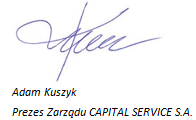 I.	SPRAWOZDANIE ZARZĄDU Z DZIAŁALNOŚCI GRUPY KAPITAŁOWEJ CAPITAL SERVICE ZA OKRES OD DNIA 1 STYCZNIA 2019 ROKU DO DNIA 31 MARCA 2019 ROKU	71.	INFORMACJE OGÓLNE O GRUPIE KAPITAŁOWEJ CAPITAL SERVICE	71.1.	Powstanie i czas trwania Grupy Kapitałowej	71.2.	Dane jednostki dominującej	71.3.	Zarząd Spółki	71.4.	Rada Nadzorcza Spółki	81.5.	Znaczący akcjonariusze jednostki dominującej	81.6.	Jednostki zależne	101.7.	Jednostki stowarzyszone	132.	CHARAKTERYSTYKA DZIAŁALANOŚCI GRUPY KAPITAŁOWEJ	152.1.	Istotne dokonania lub niepowodzenia Grupy wraz z opisem najważniejszych czynników i zdarzeń, w szczególności o nietypowym charakterze, mających wpływ na osiągnięte wyniki	152.1.1.	Sprzedaż wierzytelności	152.1.2.	Emisja i przydział obligacji serii L spółki CAPITAL SERVICE S.A.	152.1.3.	Emisja i przydział obligacji serii M spółki CAPITAL SERVICE S.A.	162.1.4.	Rozwój sieci franczyzowej	162.2.	Rozwój podstawowej działalności Grupy Kapitałowej CAPITAL SERVICE w I kwartale 2019 r.	162.2.1	Sieć dystrybucji i sprzedaży produktów	162.2.2	Oferta produktowa	182.2.1	Sprzedaż w I kwartale 2019 roku i baza klientów	192.3	Wyniki finansowe wypracowane w I kwartale 2019 r.	232.4	Opis podstawowych zagrożeń i ryzyk, które zdaniem Emitenta są istotne dla oceny jego zdolności wywiązywania się ze zobowiązań wynikających z wyemitowanych dłużnych instrumentów finansowych	272.4.1	Ryzyka związane bezpośrednio z Grupą Kapitałową CAPITAL SERVICE i prowadzoną przez nią działalnością	272.4.2	Ryzyka związane z otoczeniem Grupy Kapitałowej CAPITAL SERVICE	352.4.3	Czynniki ryzyka związane bezpośrednio z Obligacjami	393.	INFORMACJE NA TEMAT AKTYWNOŚCI GRUPY KAPITAŁOWEJ CAPITAL SERVICE DOTYCZĄCE PODEJMOWANYCH INICJATYW NASTAWIONYCH NA WPROWADZENIE ROZWIĄZAŃ INNOWACYJNYCH W PRZEDSIĘBIORSTWIE W OBSZARZE ROZWOJU PROWADZONEJ DZIAŁALNOŚCI	40II.	SPRAWOZDANIE FINANSOWE GRUPY KAPITAŁOWEJ CAPITAL SERVICE ZA OKRES OD DNIA 01 STYCZNIA 2019 ROKU DO DNIA 31 MARCA 2019 ROKU	411.	ZASADY PRZYJĘTE PRZY SPORZĄDZANIU SPRAWOZDANIA FINANSOWEGO	411.1.	Informacje ogólne dotyczące jednostki dominującej	411.2.	Skonsolidowane sprawozdanie finansowe	411.3.	Informacje ogólne dotyczące jednostek zależnych	421.4.	Informacje ogólne dotyczące jednostek współzależnych	431.5.	Informacje ogólne dotyczące jednostek stowarzyszonych	441.6.	Informacje ogólne dotyczące innych jednostek niż podporządkowane, w których jednostki powiązane posiadają mniej niż 20% udziałów (akcji)	441.7.	Informacje dotyczące jednostek podporządkowanych wyłączonych ze skonsolidowanego sprawozdania finansowego	441.8.	Zastosowane zasady i metody rachunkowości	441.9.	Środki  trwałe i wartości niematerialne	451.10.	Aktywa finansowe utrzymywane do terminu zapadalności	451.11.	Aktywa finansowe przeznaczone do obrotu	461.12.	Należności i zobowiązania	461.12.1.	Zobowiązania z tytułu leasingu	461.12.2.	Należności z tytułu udzielonych pożyczek i należności własne nieprzeznaczone do obrotu oraz zasady tworzenia rezerw	461.13.	Rozliczenia międzyokresowe kosztów	481.14.	Rezerwa i aktywa z tytułu odroczonego podatku dochodowego	481.15.	Przychody z tytułu prowizji, odsetek, opłat windykacyjnych i inne przychody	481.16.	Środki pieniężne i ich ekwiwalenty	482.	DANE FINANSOWE	492.1.	Wybrane dane finansowe	492.2.	Rachunek zysków i strat	502.3.	Aktywa …………………………………………………………………………………………………………………………………...522.4.	Pasywa	…………………………………………………………………………………………………………………………………...532.5.	Rachunek przepływów pieniężnych	552.6.	   Zestawienie zmian w kapitale własnym	56III.	JEDNOSTKOWE SKRÓCONE SPRAWOZDANIE FINANSOWE CAPITAL SERVICE S.A. ZA OKRES OD DNIA 01 STYCZNIA 2019 DO DNIA 31 MARCA 2019 ROKU	573.1.	Wybrane dane finansowe	573.2.	Rachunek zysków i strat	583.3.	Aktywa	…………………………………………………………………………………………………………………………………...603.4.	Pasywa	…………………………………………………………………………………………………………………………………...613.5.	Rachunek przepływów pieniężnych	623.6.	Zestawienie zmian w kapitale własnym	63IV.	INFORMACJE O STRUKTURZE AKCJONARIATU ZE WSKAZANIEM AKCJONARIUSZY POSIADAJĄCYCH NA DZIEŃ SPORZĄDZENIA RAPORTU, CO NAJMNIEJ 5 % GŁOSÓW NA WALNYM ZGROMADZENIU	64V.	INFORMACJE DOTYCZĄCE LICZBY OSÓB ZATRUDNIONYCH PRZEZ CAPITAL SERVICE S.A. W PRZELICZENIU NA PEŁNE ETATY	64VI.	OŚWIADCZENIA ZARZĄDU	65SPRAWOZDANIE ZARZĄDU Z DZIAŁALNOŚCI GRUPY KAPITAŁOWEJ CAPITAL SERVICE ZA OKRES OD DNIA 1 STYCZNIA 2019 ROKU DO DNIA 31 MARCA 2019 ROKUINFORMACJE OGÓLNE O GRUPIE KAPITAŁOWEJ CAPITAL SERVICEPowstanie i czas trwania Grupy KapitałowejGrupa Kapitałowa CAPITAL SERVICE ukształtowała się w 2015 r. Spółka dominująca CAPITAL SERVICE S.A. oraz pozostałe jednostki Grupy Kapitałowej zostały utworzone na czas nieokreślony.  Dane jednostki dominującejZarząd SpółkiNa dzień sporządzenia niniejszego Raportu w skład Zarządu CAPITAL SERVICE S.A. wchodzą następujące osoby:Adam Kuszyk – Prezes Zarządu,Kazimierz Dziełak – Wiceprezes Zarządu,Łukasz Jędrzejczyk – Członek Zarządu,Dariusz Łachowski – Członek Zarządu. Rada Nadzorcza SpółkiDnia 23 maja 2018 r. odbyło się Nadzwyczajne Walne Zgromadzenie Spółki CAPITAL SERVICE S.A., 
w ramach którego Pan Kazimierz Dziełak – Członek Rady Nadzorczej został odwołany ze swojej funkcji. 
W skład Rady Nadzorczej został powołany Pan Grzegorz Dziełak.Na dzień sporządzenia niniejszego Raportu w skład Rady Nadzorczej Spółki wchodzą następujące osoby:Adam Kowalczuk – Przewodniczący Rady Nadzorczej,Jadwiga Suchecka – Członek Rady Nadzorczej,Grzegorz Dziełak – Członek Rady Nadzorczej.Znaczący akcjonariusze jednostki dominującejPodstawowe informacje dotyczące Akcjonariatu Spółki, na dzień sporządzenia niniejszego Raportu, przedstawiają poniższy wykres oraz tabela:Wykres. Struktura Akcjonariatu Spółki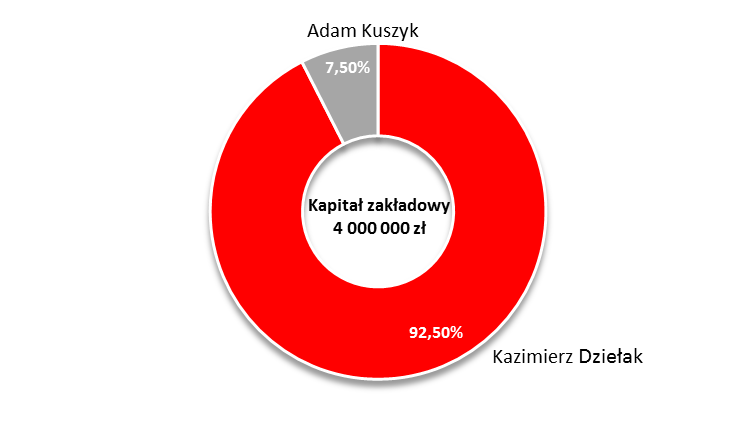 Tabela. Informacja o akcjonariacieJednostki zależneNa dzień sporządzenia niniejszego Raportu, Spółka CAPITAL SERVICE S.A. jest jednostką dominującą wobec pięciu jednostek. Podstawowe informacje dotyczące jednostek zależnych przedstawia poniższa tabela:	Podstawowe informacje dotyczące struktury Grupy Kapitałowej na dzień sporządzenia niniejszego Raportu przedstawiają poniższa tabela oraz wykres:Tabela. Informacje o jednostkach zależnychJednostki stowarzyszonePodstawowe informacje dotyczące jednostek stowarzyszonych przedstawiają poniższe tabele:* CAPITAL SERVICE S.A. objęła 1 certyfikat inwestycyjny, tj.: 33,33% certyfikatów inwestycyjnych FunduszuWykres. Struktura Grupy KapitałowejCHARAKTERYSTYKA DZIAŁALANOŚCI GRUPY KAPITAŁOWEJIstotne dokonania lub niepowodzenia Grupy wraz z opisem najważniejszych czynników i zdarzeń, w szczególności o nietypowym charakterze, mających wpływ na osiągnięte wynikiSprzedaż wierzytelnościW 2019 r. CAPITAL SERVICE S.A. kontynuowała podjętą w 2014 r. decyzję Zarządu dotyczącą zaniechania windykacji sądowej we własnym zakresie na rzecz sprzedaży przeterminowanych wierzytelności. W związku z tym na dzień sporządzenia niniejszego Raportu CAPITAL SERVICE S.A. przeprowadziła w  2019 r. następujące sprzedaże wierzytelności:w lutym 2019 r. sprzedano pakiet wierzytelności przeterminowanych powyżej 90 dni. Przychody z tej transakcji wyniosły 585 158,05 zł,w kwietniu 2019 r. sprzedano pakiet wierzytelności przeterminowanych powyżej 90 dni. Przychody z tej transakcji wyniosły 1 023 324,05 zł,w maju 2019 r. sprzedano pakiet wierzytelności przeterminowanych powyżej 90 dni. Przychody z tej transakcji wyniosły 1 171 020,83 zł.Wierzytelności objęte ww. transakcjami sprzedaży były uprzednio spisane z portfela należności spółki lub zostały w całości pokryte rezerwami.Transakcje sprzedaży wierzytelności ujmowane są w rachunku zysków i strat w następujących pozycjach:Przychody finansowe (Zysk ze zbycia inwestycji) – cena sprzedaży,Koszty finansowe (Inne) – wartość bilansowa sprzedanych wierzytelności,Pozostałe koszty operacyjne (Inne koszty operacyjne) – pomniejszenie kosztów rezerw na należności pożyczkowe.Emisja i przydział obligacji serii L spółki CAPITAL SERVICE S.A.Zarząd CAPITAL SERVICE S.A. z siedzibą w Ostrołęce podjął w dniu 7 stycznia 2019 r. uchwałę o emisji obligacji serii L w trybie określonym w art. 33 punkt 2 Ustawy z dnia 15 stycznia 2015 r. o obligacjach, tj. poprzez kierowanie propozycji nabycia obligacji serii L do nie więcej niż 149 indywidualnie oznaczonych adresatów w sposób, który nie stanowi oferty publicznej w rozumieniu art. 3 ustawy o ofercie publicznej i warunkach wprowadzania instrumentów finansowych do zorganizowanego systemu obrotu oraz o spółkach publicznych.Dnia 28 stycznia 2019 r., na mocy stosownej uchwały Zarządu, dokonany został przydział łącznie 89 071 sztuk obligacji serii L o łącznej wartości nominalnej 8.907.100 zł.Obligacje serii L są obligacjami na okaziciela, o wartości nominalnej 100,00 zł każda. Obligacje nie mają postaci dokumentu.Warunki emisji obligacji zobowiązują Emitenta do ustanowienia stosownych zabezpieczeń po dacie emisji, tj. po dacie zapisania Obligacji w ewidencji w rozumieniu art. 8 ust. 1 ustawy o obligacjach.Obligacje serii L nie będą przedmiotem ubiegania się o wprowadzenie do Alternatywnego Systemu Obrotu prowadzonego przez Giełdę Papierów Wartościowych w Warszawie na rynku Catalyst.Emisja i przydział obligacji serii M spółki CAPITAL SERVICE S.A.Dnia 21 lutego 2019 r. Zarząd spółki CAPITAL SERVICE S.A. podjął uchwałę w sprawie emisji obligacji serii M spółki CAPITAL SERVICE S.A. Obligacje są 24 miesięcznymi obligacjami zwykłymi, na okaziciela, 
z terminem wykupu przypadającym na dzień 25 lutego 2021 r. W dniu 25 lutego 2019 r. nastąpił przydział obligacji o wartości 700.000 zł na rzecz CS1 Funduszu Inwestycyjnego Zamkniętego Niestandaryzowanego Funduszu Sekurytyzacyjnego z siedzibą w Gdańsku.Rozwój sieci franczyzowejW drugiej połowie 2018 r. CAPITAL SERVICE S.A. zdynamizowała swoje działania w zakresie rozbudowywania sieci franczyzowej. Oddziały franczyzowe traktowane są w każdym obszarze swojej działalności jako Oddział terenowy KredytOK. Nowe oddziały franczyzowe najczęściej powstają w miejscowościach, w których nie działają własne oddziały terenowe KredytOK. Na dzień sporządzenia niniejszego Raportu Capital Service w swojej strukturze posiada 30 oddziałów franczyzowych.Rozwój podstawowej działalności Grupy Kapitałowej CAPITAL SERVICE w I kwartale 2019 r.Sieć dystrybucji i sprzedaży produktówGrupa Kapitałowa CAPITAL SERVICE swoją działalność pożyczkową na polskim rynku w I kwartale 2019 roku prowadziła, przy wykorzystaniu czterech kanałów sprzedaży: sieci własnych oddziałów terenowych KredytOK, w tym oddziałów franczyzowych, internetu, agentów i brokerów oraz własnego Contact Center. Niezmiennie, od wielu lat podstawowym kanałem dystrybucji są oddziały terenowe KredytOK, których liczba na koniec I kwartału 2019 r. wyniosła ponad 100. Oddziały terenowe zlokalizowane są w miastach powyżej 30.000 mieszkańców, usytuowane w bardzo dobrze skomunikowanych miejscach i wyróżniające się logiem marki. Poza tradycyjną siecią stacjonarną CAPITAL SERVICE S.A. systematycznie rozwija i udoskonala  sprzedaż przez telefon. Począwszy od czerwca 2018 r., za pośrednictwem Contact Center oferowany jest produkt – Pożyczka Ratalna na telefon. Klienci CAPITAL SERVICE S.A. mają możliwość zaciągnięcia pożyczki w trakcie jednej rozmowy telefonicznej. Produkt ten ma na celu przyspieszenie obsługi Klienta, zwiększenie konwersji, a tym samym zwiększenie sprzedaży produktów Grupy.Klienci pozyskiwani za pośrednictwem kanału internetowego, są pozyskiwani z wykorzystaniem własnych stron, w tym landing page, które dedykowane są poszczególnym produktom oraz programom afiliacyjnym realizowanym wspólnie z brokerami. Na dzień sporządzenia niniejszego Sprawozdania program KredytOK dostępny jest na czołowych platformach internetowych, do których można zaliczyć m.in.: COMPERIA, BANKIER, AFFILIATE44, PROPERAD, SOLUTIONS4AD, TOTAL MONEY, LEADGID.W ramach całej Grupy Kapitałowej, dynamicznie działa programistyczny interfejs, API Agent+, który umożliwia udostępnianie produktów CAPITAL SERVICE S.A. bezpośrednio w systemach innych firm i integratorów produktów finansowych oraz pozwala na złożenie wniosku kredytowego, odbiór decyzji kredytowej, generowanie dokumentów, jak również potwierdzenie ich podpisania w siedzibie agenta. Wraz z API Agent+ funkcjonuje Platforma Agent+, czyli kredytowa platforma internetowa umożliwiająca agentom sprzedaż oferowanych przez Grupę produktów pod marką KredytOK. W  I kwartale 2019 r sprzedaż za pośrednictem innych firm (agentów) została znacznie zwiększona w porównaniu do analogicznego okresu roku poprzedniego. Jest to zasługa między innymi gruntownej przebudowy procesu sprzedaży w tym kanale, dokonanej jeszcze w 2018 roku. Zostały wprowadzone m.in. następujące zmiany:umożliwienie sprzedaży produktów dodatkowych (np. usługi prawne), podpisanie umowy przez Klienta dopiero po ostatecznej decyzji kredytowej, zmniejszenie wymogów dotyczących dostarczanych przez Klienta dokumentów dzięki weryfikacji w dostępnych źródłach danych, dostarczenie Klientowi alternatywy dla wymaganych dokumentów w postaci weryfikacji przez bankowość elektroniczną. Dzięki promowaniu samoobsługowego modelu wśród swoich agentów i brokerów, CAPITAL SERVICE S.A., zyskuje m.in. możliwość stosowania nowoczesnego marketingu, jak również sprzedaż większej liczby produktów własnych. W CAPITAL SERVICE S.A. stosowane są jednakowe standardy jakości obsługi klientów we wszystkich dostępnych kanałach sprzedaży. Bezwzględnie wymagane jest od pracowników przestrzeganie obowiązujących zasad w zakresie uczciwości, przejrzystości i odpowiedzialnego podejścia do każdego klienta.Oferta produktowaPrzedmiotem działalności CAPITAL SERVICE S.A. jest udzielanie pożyczek gotówkowych osobom fizycznym i ich kompleksowa obsługa oraz pośrednictwo finansowe.	Tabela. Produkty własne oferowane przez CAPITAL SERVICE S.A. w I kwartale 2019 r.Tabela. Produkty obce oferowane przez CAPITAL SERVICE S.A. w I kwartale 2019 r.Sprzedaż w I kwartale 2019 roku i baza klientówCAPITAL SERVICE S.A. prowadziła sprzedaż produktów wykorzystując wszystkie wymienione w Raporcie kanały dystrybucji, tj: sieć własnych oddziałów terenowych KredytOK, w tym oddziałów franczyzowych, internetu, agentów i brokerów oraz własnego rozbudowanego Contact Center. Akcja sprzedażowa nieustannie wspierana jest różnorodnymi działaniami marketingowymi wykorzystującymi różne sposoby dotarcia do klientów, jak np : imprezy promocyjne, konkursy, akcje marketingowe i telemarketingowe dedykowane dla poszczególnych grup klientów. Dzięki powyższym działaniom marketingowym Grupa sukcesywnie rozbudowuje bazę swoich klientów, co w konsekwencji daje perspektywę dalszego rozwoju współpracy oraz sprzedaży produktów własnych oraz obcych. CAPITAL SERVICE S.A. z powodzeniem wykorzystuje multikanałowość w komunikacji z klientami.	 I kwartał 2019 r. był dla Capital Service S.A. okresem wzrostu udzielonych pożyczek.  W tym okresie w ramach Grupy udzielono pożyczek na cele konsumpcyjne o łącznej wartości 66 938 tys. zł. Oznacza to wzrost względem I kwartału roku 2018 o ok. 35%, a 2017 o ok. 59%. W wartościach bezwzględnych to wzrost o 17 383 tys. zł (w porównaniu do I kwartału 2018 r.) oraz o  25 023 tys. zł (w porównaniu do I kwartału 2017 r.)Udzielony kapitał w I kwartale 2019 r. oraz w okresach porównywalnych przedstawia poniższy wykres.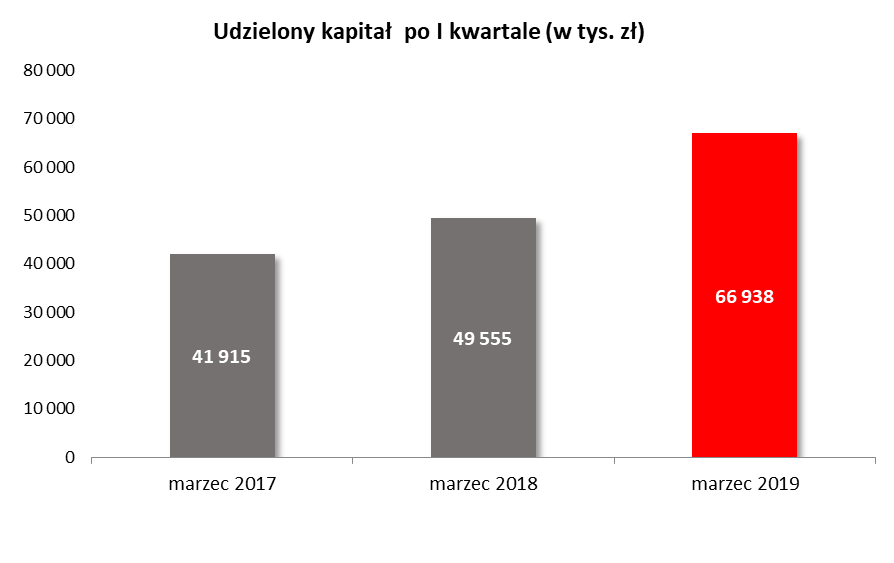 CAPITAL SERVICE S.A. systematycznie kontynuuje liczne działania zmierzające do zmiany struktury produktowej udzielanych pożyczek. Zwiększeniu ulega sprzedaż pożyczek ratalnych, będących produktem przeznaczonym dla bardziej wymagających klientów, poszukujących oferty tańszej i spełniających bardziej rygorystyczne wymagania wobec zdolności kredytowej, kosztem pożyczek jednomiesięcznych. W chwili publikacji poniższego raportu pożyczki jednomiesięczne nie są oferowane nowym klientom. Ponadto w swojej ofercie produktów ratalnych Grupa posiada produkty przeznaczone do obsługi własnej, jak również produkty przeznaczone do sekurytyzacji – Pożyczka Jak Marzenie, która udzielana jest we współpracy z kilkoma funduszami wierzytelnościowymi zarządzanymi przez Towarzystwo Funduszy Inwestycyjnych EQUES, które zajmują się nabywaniem masowo pakietów nieobsługiwanych wierzytelności, ale także wierzytelności regularnych, nieopóźnionych. Zarządzającym portfelem wierzytelności Funduszu jest Kancelaria Signi S.A.  W ramach tej współpracy CAPITAL SERVICE S.A. zwiększa wartość udzielanych pożyczek bez konieczności angażowania własnych środków o istotnej wartości. Sprzedaż za pośrednictwem agentów oraz brokerów zyskuje coraz większe znaczenie w strukturze sprzedaży całej grupy  i w porównaniu do analogicznego kwartału roku poprzedniego wzrosła o 99 %. Udzielony kapitał w I kwartale 2019 wyniósł 14 550 tys. zł, natomiast w I kwartale 2018 – 7 286 tys. zł.Strukturę udzielonych pożyczek w okresach porównywalnych przedstawia poniższy wykres.Struktura portfela pożyczkowego w I kwartale 2019 r. w porównaniu do poprzednich okresów uległa zmianie, analogicznie do struktury udzielonych pożyczek.  Dominują  w portfelu pożyczki ratalne. Ilość klientów będąca w obsłudze wzrosła o 16 % w stosunku do stanu z analogicznego okresu roku poprzedniego. Jest na poziomie sprzed dwóch lat.  Utrzymaniu wysokiej jakości portfela pożyczkowego sprzyja prowadzony na bieżąco jego monitoring, wykrywający ewentualne negatywne trendy oraz pozwalający podejmować działania, zmierzające do ich wyeliminowania. Na utrzymanie właściwej struktury portfela pożyczkowego w CAPITAL SERVICE S.A. mają także wpływ okresowe sprzedaże portfeli pożyczek straconych (powyżej 90 dni opóźnienia w spłacie) wyspecjalizowanym firmom windykacyjnym, które pozwalają poprawiać płynność Grupy oraz reinwestować odzyskane środki. Aktywny portfel pożyczkowy przedstawiają poniższe wykresyIlość klientów będąca w obsłudze Grupy wzrosła o 16 % w stosunku do stanu z analogicznego okresu roku poprzedniego. Jest na poziomie sprzed dwóch lat. Spółka od IV kwartału 2018 roku prowadzi budowę portfela pożyczkowego, przy zachowaniu jego odpowiednich parametrów jakościowych, wykorzystując doświadczenia lat poprzednich.  Budowa portfela jest możliwa dzięki środkom z obligacji oraz z platformy peer to peer.Aktywny portfel pożyczkowy urósł w stosunku do stanu z analogicznego kwartału roku poprzedniego o 93% a do stanu sprzed dwóch lat o 126%.  Tak duży wzrost spowodowany jest przede wszystkim zmianą struktury portfela, w którym dominują pożyczki ratalne.  Średnia kwota pożyczki ratalnej na koniec I kwartału 2019 r. wynosiła 3,3 tys. zł i była większa o 57% od stanu na koniec analogicznego okresu roku poprzedniego.Wyniki finansowe wypracowane w I kwartale 2019 r.Głównym źródłem dochodu Grupy Kapitałowej CAPITAL SERVICE są przychody uzyskiwane z udzielanych pożyczek gotówkowych osobom fizycznym oraz z ich kompleksowej obsługi. Ponadto Grupa uzyskuje przychód ze sprzedaży ubezpieczeń (m.in. Ubezpieczenia AXA TUiR S.A., Ubezpieczenia  MetLife TUnŻiR) oraz pośrednictwa kredytowego (szeroki wachlarz pożyczek pozabankowych i kredytów).Grupa CAPITAL SERVICE w I kwartale 2019 r. wypracowała przychody ze sprzedaży w wysokości   23,7 mln zł. Strukturę przychodów w podziale na poszczególne produkty w okresach porównywalnych przedstawia poniższy wykres. Zgodnie z powyższym wykresem, w ciągu ostatnich lat nastąpiła wyraźna dywersyfikacja przychodów wypracowanych przez Grupę, która systematycznie rozszerza swoją ofertę o liczne produkty obce, co umożliwia dopasowanie oferty do oczekiwań stałych klientów, jak również pozyskanie nowych. Na chwilę obecną przychody z własnych produktów pożyczkowych będących jednocześnie w obsłudze Spółki stanowią nieco ponad połowę całkowitych przychodów ze sprzedaży.  W I kwartale br. wzrósł udział przychodów z produktów nie pożyczkowych, zmalał za to udział przychodów z produktów sekurytyzacyjnych, co było spowodowane zmniejszeniem popytu ze strony TFI, z którym Grupa współpracujeWraz ze wzbogacaniem swojej oferty produktowej własnej oraz obcej, Grupa w ostatnim czasie usprawniła procesy ofertowania, badania zdolności kredytowej, jak również proces sprzedaży z wykorzystaniem agentów i brokerów, oraz rozbudowała swoją sieć franczyzową. Wszystkie te działania ukierunkowane były głównie na pozyskanie nowego klienta przy jednoczesnym zachowaniu akceptowalnego poziomu szkodowości. Spółka nie chciała powtarzać  złych doświadczeń z 2017 roku, kiedy to nastąpił niekontrolowany wzrost złych długów, dlatego wyjątkową wagę przywiązuje do kontroli ryzyka pożyczkowego.  Przychody w I kwartale, na które składają się: przychody ze sprzedaży, pozostałe przychody operacyjne oraz przychody finansowe wyniosły 25 756 tys. zł i były mniejsze o 3,5 % od przychodów w analogicznym okresie roku poprzedniego kiedy to wyniosły  26 663 tys. zł. Na  spadek przychodów decydujący wpływ miało mocne ograniczenie sprzedaży w ramach sekurytyzacji.	W omawianym okresie Grupa Kapitałowa CAPITAL SERVICE wykazała zysk w wysokości 386 tys. zł. W porównaniu do roku ubiegłego wynik uległ obniżeniu.  Zarząd Spółki zakłada, ze w dalszej części roku w ramach organicznego wzrostu sprzedaży, budowy własnego portfela pożyczkowego przy jednoczesnym dążeniu do obniżenia operacyjnych kosztów Spółka odnotuje zysk netto na poziomie co najmniej kilku milionów złotych.	Bilans Spółki za I kwartał 2019 r. zamknął się po stronie Aktywów i Pasywów kwotą 141,3 mln zł i wzrósł w porównaniu do analogicznego okresu roku poprzedniego o 60,9 mln zł. Za główną przyczynę uznać można przede wszystkim intensywną budowę portfela pożyczkowego oraz pozyskanie środków z emisji obligacji serii L w kwocie 8,9 mln zł.Kapitały własne na dzień 31 marca 2019 r. wyniosły 14,2 mln zł. W opinii Zarządu struktura kapitałowa pozostaje właściwa. Kluczowe wskaźniki finansowe za I kwartał 2019 r. oraz za okres porównywalny  przedstawia poniższa tabela. Opis podstawowych zagrożeń i ryzyk, które zdaniem Emitenta są istotne dla oceny jego zdolności wywiązywania się ze zobowiązań wynikających z wyemitowanych dłużnych instrumentów finansowychRyzyka związane bezpośrednio z Grupą Kapitałową CAPITAL SERVICE i prowadzoną przez nią działalnościąRyzyko zmiany cen oferowanych produktówJednym z podstawowych ryzyk związanych z Grupą i prowadzoną przez nią działalnością jest ryzyko zmiany cen produktów oferowanych na rynku, na które to ryzyko składają się następujące zmienne: ryzyko zmiany cen wymuszone przez zmiany w prawie,ryzyko zmian cen wymuszone przez działania konkurencji.Oba ryzyka potencjalnie skutkują obniżeniem rentowności produktów, a przez to - rentowności sprzedaży.  W zakresie pierwszego z wyżej wymienionych ryzyk tj. ryzyka zmiany cen wymuszonego przez zmiany w prawie, jest to ryzyko, którego waga jest bardzo istotna, a Spółka stale monitoruje pojawiające się projekty zmian przepisów, które dotykają istoty działalności Spółki. Funkcjonująca wewnątrz Spółki komórka do spraw prawnych na bieżąco analizuje wszelkie ruchy ustawodawcy, które mogą wpłynąć na branżę, w jakiej Spółka funkcjonuje. Bieżąca analiza i świadomość projektowanych zmian z wyprzedzeniem pozwala przewidzieć ich konsekwencje i rozpocząć strategię optymalizacji działalności/oferowanych produktów do zmieniającego się otoczenia prawnego.Spółka kilkukrotnie stawała w obliczu zmian w przepisach prawa, które w sposób istotny wpłynęły na zmianę cen oferowanych produktów, tym samym - na poziom rentowności prowadzonej działalności. Spółka każdorazowo w sposób możliwie zrównoważony zapewniała z jednej strony zgodność oferowanych produktów/usług z nowymi uregulowaniami, a z drugiej strony rentowność prowadzonej działalności.Zarząd Spółki, w odpowiedzi na działania Ustawodawcy systematycznie wdraża Strategię Grupy CAPITAL SERVICE na kolejne lata (dalej zwaną „Strategią”). Strategia, niezależnie od ostatecznie ustalonej treści regulacji prawnych oraz w obliczu ciągłej niepewności co do nowych propozycji zmian w przepisach, ma za zadanie zapewniać Grupie CAPITAL SERVICE stały, zrównoważony rozwój oraz mitygować ryzyko wynikające z niepewności stanu prawnego.Drugie z wymienionych w niniejszym punkcie ryzyk – ryzyko zmiany cen wymuszone przez działania konkurencji – Spółka minimalizuje poprzez bieżącą analizę rynku usług finansowych i podmiotów zbliżonych profilem swojej działalności do Spółki CAPITAL SERVICE S.A. Funkcjonująca wewnątrz Spółki jednostka organizacyjna mająca na celu stałe monitorowanie działań podmiotów konkurencyjnych na bieżąco analizuje parametry sprzedawanych przez nie produktów, podejmowanych działań marketingowych, promocyjnych, co pozwala niezwłocznie reagować na zmiany zachodzące w sferze usług finansowych i utrzymywać wysoką pozycję na rynku produktów i usług finansowych oferowanych przez podmioty pozabankowe.Ryzyko związane z celem strategicznymCelem strategicznym CAPITAL SERVICE S.A. jest osiągnięcie i utrzymanie wysokiej pozycji na polskim rynku produktów i usług finansowych oferowanych przez instytucje pozabankowe. CAPITAL SERVICE S.A. 
w   Strategii zakłada stałe zwiększanie portfela pożyczek oraz dywersyfikację źródeł pozyskania finansowania. Pozytywne wyniki realizacji przyjętej strategii uzależnione są od efektywności prowadzonej działalności, dostępu do kapitału oraz adaptacji do zmiennych warunków otoczenia gospodarczego. Do najważniejszych czynników wpływających na sektor pożyczek pozabankowych można zaliczyć: przepisy prawa, dostępność produktów i usług finansowych oraz kondycję gospodarstw domowych. Działania podejmowane w wyniku złej oceny wpływu otoczenia bądź nieumiejętnego dostosowania się do zmiennych warunków tego otoczenia mogą mieć negatywny wpływ na wyniki prowadzonej przez CAPITAL SERVICE S.A. działalności. Istnieje zatem ryzyko nieosiągnięcia założonego celu strategicznego.	W celu ograniczenia przedmiotowego ryzyka CAPITAL SERVICE S.A. na bieżąco analizuje czynniki mogące mieć potencjalnie niekorzystny wpływ na jej działalność i wyniki, a w razie potrzeby podejmuje niezbędne decyzje i działania dostosowawcze w ramach realizowanej strategii.Do głównych działań należy zaliczyć tu:zróżnicowanie oferty produktowej i dopasowanie jej zarówno do zmieniających się regulacji prawnych, jak i do wymogów rynkowych wynikających z działań firm konkurencyjnych;systematyczne rozszerzanie oferty o produkty rynku ubezpieczeń i reasekuracji,dywersyfikacja źródeł finansowania,stała współpraca z funduszami sekurytyzacyjnymi, dywersyfikacja kanałów pozyskania i obsługi klienta.Ryzyko uznania postanowień wzorca umowy z klientem za niedozwoloneUmowy pożyczki oferowane i zawierane przez Spółkę mają charakter adhezyjny, co oznacza, iż są to umowy, w których Spółka określa wszystkie istotne warunki w taki sposób, że druga strona może albo w całości je przyjąć albo zrezygnować z zawarcia umowy. Tego typu umowy są przedmiotem szczególnej kontroli Urzędu Ochrony Konkurencji i Konsumentów. Wiąże się to z ryzykiem stosowania w postanowieniach umowy klauzul uznawanych za niedozwolone.Stosowanie takich klauzul mogłoby być źródłem zarzutów skierowanych przeciwko Spółce. Miałoby to negatywne konsekwencje dla wizerunku marki i mogłoby utrudnić pozyskiwanie nowych klientów. Na skutek stosowania niedozwolonych klauzul na Spółkę mogłyby zostać nałożone kary pieniężne przez Prezesa Urzędu Konkurencji i Konsumentów. W celu obniżenia poziomu tego ryzyka, Spółka na bieżąco monitoruje zmiany w obowiązujących przepisach oraz orzecznictwo sądów powszechnych, w tym Sądu Ochrony Konkurencji 
i Konsumentów, jak również decyzje wydawane wobec innych uczestników rynku consumer finance przez Prezesa Urzędu Ochrony Konkurencji i Konsumentów. Spółka zleciła również jednej z wiodących kancelarii prawnych przeprowadzenie audytu wzorców umów. Efektem tych działań są zmiany dokonywane 
w stosowanych przez Spółkę wzorcach umownych w ten sposób, aby wzorce te pozostawały w zgodzie 
z prawem z uwzględnieniem orzecznictwa. Ryzyko kredytowe i istotnych zakłóceń przepływów środków pieniężnych oraz utraty płynności finansowej 	Ryzyko kredytowe w CAPITAL SERVICE S.A. powstaje z tytułu zawierania transakcji pożyczkowych, 
a skutkuje potencjalną możliwością nie odzyskania udzielonych kwot, utratą dochodu lub poniesieniem straty finansowej. Jest ono wypadkową z obszaru produktu kredytowego, procesu kredytowania, a z drugiej strony - działań ograniczających możliwość poniesienia strat.  	Celem CAPITAL SERVICE S.A. jest budowa bezpiecznego, stabilnego portfela kredytowego:gwarantującego bezpieczeństwo środków własnych,przynoszącego przychody założone w planie finansowym, przy utrzymaniu poziomu należności zagrożonych na poziomie nie wyższym niż przyjęty w planie finansowym CAPITAL SERVICE S.A.	Proces zarządzania ryzykiem kredytowym obejmuje:analizę ryzyka portfela kredytowego,określanie kryteriów zawierania transakcji oraz podejmowania decyzji kredytowych gwarantujących udzielenie pożyczek klientom posiadającym zdolność spłaty zobowiązań wobec CAPITAL SERVICE S.A.,monitorowanie i raportowanie w zakresie jakości portfeli kredytowych,tworzenie parametrów do tworzenia rezerw celowych.Działalność prowadzona przez CAPITAL SERVICE S.A. opiera się na udzielaniu pożyczek gotówkowych osobom fizycznym. Wraz ze wzrostem skali działalności ryzyko zakłóceń przepływów środków pieniężnych oraz utraty płynności finansowej nabiera coraz większego znaczenia. Na ryzyko to m.in. składają się:ryzyko błędnego zaplanowania rzeczywistego zapotrzebowania na środki pieniężne, w tym zapotrzebowania na finansowanie zewnętrzne,ryzyko braku zapewnienia wystarczających środków pieniężnych na prowadzoną akcję kredytową,ryzyko udzielania pożyczek klientom, którzy nie spłacą tych pożyczek, ryzyko opóźnień w spłacie lub brak spłaty wierzytelności pożyczkowych i pochodnych,ryzyko braku terminowej obsługi długu,ryzyko postawienia w stan natychmiastowej wymagalności istotnych zobowiązań CAPITAL SERVICE S.A.	W ocenie CAPITAL SERVICE S.A. pierwsze z wymienionych ryzyk jest w sposób właściwy ograniczone do akceptowalnego poziomu. Ryzyko to jest ograniczone poprzez zbudowanie sprawnego Działu Analiz 
i Raportowania (DAiR) odpowiedzialnego m.in. za modelowanie finansowe, w tym zapotrzebowania na gotówkę 
i finansowanie zewnętrzne. Doświadczenia pokazują, iż estymacje przygotowywane przez DAiR pozwalają 
z wystarczającą precyzją i wyprzedzeniem zaplanować zapotrzebowanie na finansowanie zewnętrzne. Na potrzeby określenia zapotrzebowania na finansowanie zewnętrzne CAPITAL SERVICE S.A. określiła również minimalne stany dostępnych środków pieniężnych na takim poziomie, aby nie występowały zakłócenia 
w zakresie płynności. Estymacje finansowe są na bieżąco aktualizowane i adaptowane do zmieniającej się sytuacji. 	Pozyskanie finansowania jest konieczne dla zapewnienia dynamicznego rozwoju CAPITAL SERVICE S.A. założonego w strategii. W tym celu CAPITAL SERVICE S.A. dba o transparentność swojej działalności, posiada przejrzystą strukturę właścicielską, publikuje dane finansowe w cyklach kwartalnych. Dodatkowo w celu ograniczenia tego ryzyka, zapewnienia większych funduszy do finansowania zwiększonej akcji pożyczkowej Grupa z sukcesem kontynuuje dobrą współpracę z platformą peer to peer lending (MINTOS) oraz dokonuje cyklicznych sprzedaży portfeli „nieperformujących” (NPL). Spółka kontynuuje współpracę z dotychczasowymi partnerami jak 
i poszukuje nowych tak, aby w sposób niezakłócony realizować strategię w tym zakresie.  	Ryzyko udzielania pożyczek klientom, którzy nie spłacą tych pożyczek w terminie CAPITAL SERVICE S.A. ogranicza do akceptowalnego poziomu zapewniającego odpowiednią rentowność. Grupa stara się to zrealizować poprzez budowanie odpowiednich modeli scoringowych i reguł antyfraud, ich ciągłe ulepszanie oraz bieżące monitorowanie portfeli w celu identyfikowania niepożądanych tendencji i podejmowania natychmiastowych działań dla ich wyeliminowania. W celu oceny zdolności kredytowej klientów Grupa współpracuje ze wszystkimi znaczącymi biurami informacji gospodarczej, to jest: BIG Infomonitor, KRD czy ERIF, jak również z Krajowym Biurem Informacji Gospodarczej, Platformą Wymiany Informacji Pożyczkowej oraz Forum Wiarygodnej Wymiany Informacji.	Ryzyko opóźnień w spłacie wierzytelności pożyczkowych i pochodnych jest ograniczone poprzez windykację. Procesy windykacyjne są uregulowane poprzez wewnętrzne procedury, których skuteczność jest na bieżąco monitorowana. W Spółce funkcjonuje model windykacji niepowiązanej ze sprzedażą. Rozdzielenie sprzedaży od windykacji nastąpiło na podstawie wnikliwych analiz modelu, w którym funkcje te były łączone 
w osobie Doradcy Klienta w Oddziale oraz obserwacji rynku w tym zakresie. Aktualnie Spółka w swojej strukturze posiada wyodrębnioną jednostkę organizacyjną – Departament Windykacji, w skład którego wchodzą Dział Windykacji Terenowej oraz Windykacyjny Dział Contact Center, które odpowiadają za szeroko pojęte procesy windykacje w Spółce oraz opracowywanie jak najskuteczniejszych metod dotarcia do dłużników. Okres funkcjonowania modelu rozłącznego, gdzie windykacja tworzy odrębną od struktur sprzedażowych jednostkę organizacyjną oraz dane finansowe obrazujące poziom odzysku środków od dłużników Spółki prowadzą do wniosku o słuszności przyjętego rozwiązania. Dodatkowo specyfiką działalności jest udzielanie pożyczek gotówkowych dużej grupie klientów (osób fizycznych) na relatywnie niewielkie kwoty, w efekcie nie występuje więc ryzyko koncentracji zadłużenia. Ponadto należności przeterminowane podlegają systematycznej sprzedaży. 	Ryzyko nieterminowej obsługi długu oraz ryzyko postawienia w stan natychmiastowej wymagalności istotnych zobowiązań CAPITAL SERVICE S.A. w ocenie Zarządu jest minimalne. Na moment bieżący i w dającej się racjonalnie ocenić perspektywie czasu nie występują żadne zagrożenia w tym zakresie.   Ryzyko ogłoszenia upadłości przez Grupę Kapitałową CAPITAL SERVICERyzyko ogłoszenia upadłości przez CAPITAL SERVICE S.A. jest nierozerwalnie związane z ryzykiem utraty płynności finansowej przez Grupę. W myśl art. 20 ustawy z dnia 28 lutego 2003 r. Prawo upadłościowe, wniosek o ogłoszenie upadłości może zgłosić każdy z wierzycieli dłużnika, który stał się niewypłacalny w rozumieniu ustawy, tj. nie wykonuje swoich wymagalnych zobowiązań pieniężnych lub gdy jego zobowiązania przekroczą wartość jego majątku, nawet wówczas, gdy na bieżąco zobowiązania te wykonuje. Sytuację prawną dłużnika oraz jego wierzycieli, a także postępowanie w sprawie ogłoszenia upadłości regulują przepisy ww. ustawy Prawo upadłościowe oraz Ustawy z dnia 15 maja 2015 r. Prawo restrukturyzacyjne.Grupa dokłada wszelkich starań, aby wszystkie wymagalne zobowiązania były regulowane na bieżąco oraz utrzymuje bezpieczny poziom zadłużenia i - w dającej się przewidzieć przyszłości - nie widzi możliwości zmaterializowania się tego ryzyka. Ponadto Grupa posiada opracowane procedury postępowania w przypadku sytuacji zagrożeń biznesowych.Ryzyko utraty kluczowych pracowników i członków ZarząduDziałalność CAPITAL SERVICE S.A. w dużej mierze opiera się na doświadczeniu, umiejętnościach oraz jakości pracy zatrudnionych kluczowych pracowników i członków Zarządu. Dokłada się wszelkich starań, by obecnie zatrudnieni kluczowi pracownicy pozostali związani z Grupą przez długi okres czasu i utożsamiali się z nią. Współpraca CAPITAL SERVICE S.A. z kluczowymi pracownikami ma charakter indywidualny, Grupa stosuje satysfakcjonujący system wynagrodzeń i dodatkowych świadczeń. Szeroki zakres kluczowych zadań wykonywany jest przez Zarząd. Z końcem maja 2019 r. współpracę ze Spółką zakończy Łukasz Jędrzejczyk odpowiedzialny za pion projektów i rozwoju, a także pion zapewniający zaplecze informatyczne, w tym programistyczne. Obowiązki odchodzącego Członka Zarządu przejmie Wiceprezes Zarządu.CAPITAL SERVICE S.A. nie jest w stanie zapewnić, że rezygnacja Członków Zarządu nie będzie miała negatywnego wpływu na bieżącą działalność, realizowaną Strategię oraz wyniki operacyjne Grupy. Wraz z odejściem któregokolwiek z Członków Zarządu Grupa mogłaby zostać pozbawiona know-how z zakresu zarządzania Spółką i prowadzenia jej działalności operacyjnej. Ażeby neutralizować to ryzyko, Członkowie Zarządu, pomimo różnych obszarów odpowiedzialności, stale współpracują ze sobą, wymieniają doświadczenia, dzieląc się własnym know-how, co również w ocenie Spółki minimalizuje ryzyko braku płynności w zarządzaniu na wypadek odejścia Członka Zarządu. W tym duchu dokonana zostanie również bieżąca zmiana w tym organie Spółki.Ryzyko związane z wykorzystaniem kapitałów obcychW prowadzonej działalności gospodarczej CAPITAL SERVICE S.A. posługuje się długo- i krótkoterminowym kapitałem obcym. Obecnie zobowiązania z tytułu zaciągniętych kredytów i pożyczek obsługiwane są terminowo, lecz w dłuższej perspektywie, w przypadku pogorszenia się sytuacji finansowej Grupy, nie można wykluczyć problemów z ich spłatą. Niewywiązywanie się przez CAPITAL SERVICE S.A. 
z postanowień zawartych umów może skutkować postawieniem zadłużenia w części lub w całości w stan natychmiastowej wymagalności, a w razie braku spłaty wierzyciel może wystąpić do sądu z wnioskiem 
o ogłoszenie upadłości CAPITAL SERVICE S.A.CAPITAL SERVICE S.A. podejmuje działania mające na celu utrzymanie optymalnej struktury kapitałów poprzez zwiększanie zarówno kapitału własnego, jak i pozyskiwanie kapitału obcego.Ryzyko związane z negatywnym PR wobec Grupy Kapitałowej CAPITAL SERVICECAPITAL SERVICE S.A. działa na rynku pożyczek gotówkowych oferowanych osobom fizycznym (konsumentom). Rynek ten jest trudny i narażony na negatywny odbiór. Negatywny PR zarówno wobec marek własnych Grupy jak i samej Grupy może utrudnić lub uniemożliwić pozyskiwanie nowych klientów, a tym samym zakłócić funkcjonowanie sieci oddziałów własnych, a w konsekwencji prowadzenie biznesu lub spowodować dodatkowe obciążenia finansowe Grupy. Negatywny PR może stanowić również zagrożenie utraty zaufania obecnych i potencjalnych klientów, a to z kolei może mieć wpływ na wyniki osiągane przez CAPITAL SERVICE S.A. w przyszłości.CAPITAL SERVICE S.A., chcąc zminimalizować negatywne skutki tego zjawiska, stale prowadzi działania mające na celu budowanie pozytywnego wizerunku, w tym również poprzez wspieranie różnego rodzaju inicjatyw o charakterze charytatywnym. Przede wszystkim jednak CAPITAL SERVICE S.A. rozwija swoją ofertę produktową tak, aby oferować swoim obecnym i potencjalnym klientom produkty dopasowane do ich potrzeb i możliwości finansowych. Ten cel realizowany jest również poprzez stale rozwijającą się ofertę produktów ubezpieczeniowych i reasekuracyjnych, w której znalazła się oferta produktów z zakresu ochrony życia i zdrowia oraz ochrony ubezpieczeniowej w razie nieszczęśliwych wypadków. W tym zakresie CAPITAL SERVICE S.A. pełni rolę agenta towarzystwa ubezpieczeniowego, jednakże oferta towarzystwa przygotowana została indywidualnie, dla klientów CAPITAL SERVICE S.A.Warto w tym miejscu wskazać również, iż Spółka dotychczas każdego roku otrzymywała Certyfikat Audytu Etycznego Konferencji Przedsiębiorstw Finansowych. Certyfikat potwierdza zgodność praktyk biznesowych Spółki z Zasadami Dobrych Praktyk KPF.Ryzyko związane z lokalizacjami oddziałów sieci własnejRozwój sieci własnej oddziałów działającej pod marką KredytOK oraz sytuacja finansowa CAPITAL SERVICE S.A. determinowane są głównie przez wielkość sprzedaży realizowanej za ich pośrednictwem. Na to 
z kolei ma wpływ liczba oddziałów działających w strukturach sieci CAPITAL SERVICE S.A. i ich lokalizacja. 
O rozpoznawalności marki KredytOK w dużym stopniu decyduje umiejscowienie samego lokalu w danej miejscowości. Istnieje ryzyko, że wybrane lokalizacje nowych oddziałów lub oddziałów już powstałych okażą się niedogodne, co może przełożyć się na mały popyt na produkty oferowane przez Grupę. To z kolei może mieć odzwierciedlenie w braku rentowności oddziałów, a tym samym przyczynić do pogorszenia sytuacji finansowej Grupy.Ryzyko to ograniczane jest poprzez staranny proces wyboru lokalizacji, wysoką jakość usług świadczonych w oddziałach, nieustannie weryfikowaną przez CAPITAL SERVICE S.A., a także konkurencyjną ofertę produktową.  Ryzyko związane z przetwarzaniem danych osobowychW ramach polskiego ustawodawstwa, na działalność CAPITAL SERVICE S.A. istotny wpływ ma Ustawa o ochronie danych osobowych z dnia 10 maja 2018 r. Organem do spraw ochrony danych osobowych jest Prezes Urzędu Ochrony Danych Osobowych. Jest to nowy organ nadzorczy, który zastąpił dotychczasowego Generalnego Inspektora Ochrony Danych Osobowych. Zmiana organu nadzorczego to jedna z szeregu zmian, które wprowadza znowelizowana Ustawa o ochronie danych osobowych. Istnieje ryzyko, że interpretacja regulacji dokonywana przez ww. organ będzie inna niż stosowana przez CAPITAL SERVICE S.A., co w konsekwencji może prowadzić do wszczęcia postępowania administracyjnego i w jego konsekwencji nawet do zastosowania wobec Grupy przepisów karnych.CAPITAL SERVICE S.A. w celu zminimalizowania wskazanego ryzyka wprowadziła szczegółowe procedury oraz stosuje środki techniczne i organizacyjne zapewniające ochronę przetwarzanych danych osobowych, a w szczególności zabezpiecza dane przed ich udostępnieniem osobom nieupoważnionym, przetwarzaniem z naruszeniem Ustawy o ochronie danych osobowych oraz zmianą, utratą, uszkodzeniem lub zniszczeniem.Ryzyko towarzyszące nierozerwalnie posiadaniu i przetwarzaniu danych osobowych to ryzyko włamań do baz danych, w których przechowywane są poufne dane osobowe klientów CAPITAL SERVICE S.A. czy też innych naruszeń przepisów Ustawy o ochronie danych osobowych. Zdarzenia takie mogą wpłynąć negatywnie na postrzeganie Grupy, a w konsekwencji przyczynić się do utraty klientów i pogorszenia wyników finansowych oraz dodatkowo mogą narazić CAPITAL SERVICE S.A. na odpowiedzialność odszkodowawczą.	W opinii CAPITAL SERVICE S.A. stosowane procedury i zabezpieczenia w sposób istotny ograniczają przedmiotowe ryzyka. W kontekście ochrony danych osobowych, bardzo istotne znaczenie ma unijna regulacja - Rozporządzenie Parlamentu Europejskiego i Rady (UE) 2016/679 z dnia 27 kwietnia 2016 r. w sprawie ochrony osób fizycznych w związku z przetwarzaniem danych osobowych i w sprawie swobodnego przepływu takich danych oraz uchylenia dyrektywy 95/46/WE (ogólne rozporządzenie o ochronie danych), które zaczęło obowiązywać od 25 maja 2018 r. W związku z powyższym, Spółka własnymi wewnętrznymi zasobami jak i przy współpracy z zewnętrznym partnerem specjalizującym się w zakresie ochrony danych osobowych i wdrażania procedur związanych z tą ochroną, podjęła wszelkie konieczne działania zmierzające do stosowania wymogów stawianych przez prawo unijne.Zarząd Spółki mając świadomość szeregu istotnych zmian, jakie mają zajść w obszarze zarządzania danymi osobowymi, z odpowiednim wyprzedzeniem podjął współpracę z zewnętrznym podmiotem, przy udziale, którego specjalnie powołany zespół projektowy złożony z pracowników CAPITAL SERVICE S.A. pracował nad dostosowaniem działalności CAPITAL SERVICE S.A. do nowych uregulowań prawnych.W efekcie tejże współpracy Spółka otrzymała szereg zaleceń, które zobowiązana była wdrożyć dla pełnej zgodności z przytoczonym wyżej Rozporządzeniem. W opinii Spółki zmiany w procesach, procedurach itd. (pod względem prawnym, technicznym, organizacyjnym), jakie Spółka zaimplementowała do swojej działalności w sposób prawidłowy odpowiadają wymogom stawianym przez nowe regulacje. Istnieje ryzyko, że różne organizacje, w tym CAPITAL SERVICE S.A., będą w sposób odmienny interpretować przepisy przywołanego Rozporządzenia, co jest zjawiskiem naturalnym w przypadku nowych, nieznanych dotąd rozwiązań, niemniej niepożądanym. Orzecznictwo i doktryna, ale również praktyka na rynku finansowym  krystalizują się, stąd ryzyko to jest minimalizowane.W dniu 4 maja 2019 r weszła w życie Ustawa z dnia 21 lutego 2019 r. o zmianie niektórych ustaw w związku z zapewnieniem stosowania rozporządzenia Parlamentu Europejskiego i Rady (UE) 2016/679 z dnia 27 kwietnia 2016 r. w sprawie ochrony osób fizycznych w związku z przetwarzaniem danych osobowych i w sprawie swobodnego przepływu takich danych oraz uchylenia dyrektywy 95/46/WE. Ustawa ta wprowadziła kolejne zmiany w Ustawie o kredycie konsumenckim. Zgodnie ze zmienionymi przepisami kredytodawcy (w tym firmy pożyczkowe) zobowiązane są, w przypadku negatywnej oceny zdolności kredytowej Klienta i decyzji 
o nieudzieleniu kredytu konsumenckiego, do pisemnego wyjaśnienia Klientowi najistotniejszych czynników, w tym informacji o danych osobowych, które wpłynęły na decyzję kredytodawcy. Jest to kolejne wyzwanie, któremu sprostać musi Spółka.Ryzyka związane z otoczeniem Grupy Kapitałowej CAPITAL SERVICERyzyko związane z sytuacją makroekonomiczną PolskiRozwój CAPITAL SERVICE S.A. jest w pewnym stopniu zależny od ogólnej sytuacji gospodarczej Polski, na terenie której Grupa oferuje swoje produkty i która jest jednocześnie głównym rejonem aktywności klientów. Do głównych czynników o charakterze ogólnogospodarczym wpływających na działalność Grupy można zaliczyć: tempo wzrostu gospodarczego, poziom średniego wynagrodzenia brutto i stopień zadłużenia jednostek gospodarczych i gospodarstw domowych. Istnieje ryzyko, że spowolnienie tempa wzrostu gospodarczego oraz efekty wprowadzenia programów prospołecznych (w tym programy Rodzina 500+, Mama 4+, Emerytura+) mogą mieć negatywny wpływ na popyt na produkty CAPITAL SERVICE S.A., co w konsekwencji może wpłynąć na pogorszenie wyników finansowych Grupy.Ryzyko ze strony konkurencjiBranża, w której CAPITAL SERVICE S.A. prowadzi działalność, charakteryzuje się wysoką konkurencyjnością, funkcjonuje w niej znaczna liczba podmiotów o różnej skali działania. CAPITAL SERVICE S.A. nie jest w stanie przewidzieć, czy i w jakim stopniu w przyszłości jej oferta będzie atrakcyjna dla klientów. Niniejsze ryzyko ograniczane jest poprzez realizowaną Strategię rozwoju – wprowadzanie zróżnicowanych nowych produktów i rozwój usług, podnoszenie ich jakości, a także działania Grupy zmierzające do zwiększenia portfela pożyczek, jak również dywersyfikację kanałów sprzedaży, a tym samym wzmocnienia pozycji rynkowej.Ryzyko związane z otoczeniem prawnymRyzyko zmian otoczenia prawnego ocenić należy jako bardzo istotne i rozległe. Wciąż zmieniające się ustawodawstwo europejskie, jak i krajowe wymaga zachowania czujności, a w razie potrzeby - podejmowania niezwłocznych działań dostosowawczych. Istotne znaczenie dla działalności Grupy ma Ustawa o kredycie konsumenckim, która reguluje m.in. obowiązki kredytodawców, w tym obowiązki informacyjne wobec konsumentów, a także reguluje zagadnienie limitu pozaodsetkowych kosztów kredytu i ustawową wysokość całkowitego kosztu kredytu, przede wszystkim zaś – statuuje prawa konsumentów – kredytobiorców. Grupa posiada ograniczoną paletę narzędzi mogących mitygować ryzyko związane z otoczeniem prawnym. Narzędziem takim z pewnością jest współpraca z podmiotami prowadzącymi podobną działalność w ramach Konferencji Przedsiębiorstw Finansowych – Związku Pracodawców. Grupa, na forum ww. organizacji oraz w ramach działań czy wydarzeń organizowanych przez tę organizację, prezentuje swoje stanowisko względem projektowanych zmian legislacyjnych. Spółka na stałe współpracuje z zewnętrznymi kancelariami prawnymi świadczącymi pomoc prawną w różnych obszarach działalności.Wydaje się, że kluczowym czynnikiem zapewniającym adekwatność reagowania na występowanie ryzyka związanego z otoczeniem prawnym Spółki jest podejmowanie szybkich i sprawnych działań w odpowiedzi na wprowadzane przez ustawodawcę zmiany, co Spółka czyni.  W tym miejscu należy wskazać, iż dnia 18 lutego 2019 r. Ministerstwo Sprawiedliwości przedstawiło projekt ustawy o zmianie niektórych ustaw w celu przeciwdziałania lichwie (dalej: „Ustawa”). Projektowana regulacja zakłada zmiany w kilku aktach prawnych, w tym w kluczowej dla działalności Spółki - Ustawie 
o kredycie konsumenckim. Zmiany dotykają kilku obszarów, w tym reklamy kredytu konsumenckiego, zmian w procesie jego oferowania, w treści umowy o kredyt konsumencki, zmian limitu pozaodsetkowych kosztów kredytu czy ustanowienia nadzoru Komisji Nadzoru Finansowego nad instytucjami pożyczkowymi 
i pośrednikami kredytowymi. Gdyby projektowane zmiany pomyślnie przeszły proces legislacyjny i weszły 
w życie w proponowanym kształcie (w zakresie dotyczącym ustawy o kredycie konsumenckim), w sposób istotny wpłynęłyby na działalność Spółki wymagając szeregu zmian dostosowawczych. Spółka z momentem pojawienia się projektowej regulacji wnikliwie ją przeanalizowała i w jej ocenie Ustawa wymaga w kilku aspektach doprecyzowania. Przepisy pozostawiają pole do różnorakich wątpliwości i odmiennych interpretacji. W uzasadnieniu do projektu Ustawy wskazuje się, iż projekt ten ma na celu podjęcie kompleksowych i skoordynowanych działań, ukierunkowanych na zlikwidowanie patologii udzielania pożyczek o charakterze lichwiarskim. Samo założenie należy uznać za słuszne, jednak nie wszystkie projektowane zmiany, w ocenie Spółki, to założenie wypełniają, wręcz przeciwnie – grożą wyeliminowaniem z rynku części instytucji pożyczkowych, które w sposób odpowiedzialny, zgodny z regulacjami prowadzą swoją działalność. Tym samym, część konsumentów, dotychczas korzystających z usług takich instytucji, w obliczu trudnej sytuacji finansowej, zmuszona zostanie skorzystać z usług podmiotów, które faktycznie wykorzystują przymusowe położenie konsumenta i w sposób nieodpowiedzialny udzielają pożyczek. Część zmian wprowadza obowiązki po stronie kredytodawcy, które zwiększają koszty operacyjne działalności, nie wnosząc tym samym wartości dodanej dla ochrony interesów konsumenta.  Etap konsultacji projektu Ustawy powinien, w ocenie Spółki, doprowadzić do stworzenia regulacji przejrzystej, niebudzącej wątpliwości, której odbiór będzie zrozumiały dla głównych beneficjentów tej Ustawy, jakimi są instytucje pożyczkowe. Niemniej, istnieje ryzyko wejścia  w życie Ustawy w proponowanych kształcie, co może wpłynąć na rentowność prowadzonej działalności.Obecnie projekt ww. ustawy jest na etapie uzgodnień międzyresortowych i konsultacji publicznych. Spółka, za pośrednictwem Konferencji Przedsiębiorstw Finansowych w Polsce, aktywnie uczestniczy w etapie konsultacji projektowanej regulacji, pragnąć przyczynić się do wypracowania kompromisowych rozwiązań, które pogodzą interesy konsumentów i instytucji pożyczkowych.Ryzyko związane z interpretacją przepisów podatkowychCAPITAL SERVICE S.A., podobnie jak wszystkie podmioty gospodarcze, narażona jest na nieprecyzyjne przepisy w regulacjach podatkowych. W efekcie istnieje ryzyko powstania rozbieżności interpretacyjnych, w szczególności w odniesieniu do operacji związanych z podatkiem dochodowym, podatkiem od czynności cywilnoprawnych i podatkiem VAT. W związku z powyższym istnieje ryzyko, że w ramach prowadzonej przez CAPITAL SERVICE S.A. działalności i pomimo stosowania przez nią indywidualnych interpretacji podatkowych, interpretacja Urzędu Skarbowego odpowiedniego ze względu na siedzibę Spółki może różnić się od przyjętej przez Spółkę. Aby ograniczyć to ryzyko Grupa na bieżąco śledzi zmiany w prawie podatkowym, dokonuje cyklicznych przeglądów podatkowych oraz planuje swoje działania w tym obszarze z odpowiednim wyprzedzeniem oraz we współpracy z doradcami podatkowymi.Ryzyko związane z niewypłacalnością pożyczkobiorców Jednym z najistotniejszych ryzyk dotyczącym działalności CAPITAL SERVICE S.A. jest niespłacalność przez pożyczkobiorców zobowiązań wobec CAPITAL SERVICE S.A. Pożyczkobiorcy zobowiązani są do zapłaty kwoty pożyczki (kapitału), odsetek, prowizji oraz – w sytuacji opóźnień w płatnościach – odsetek z tytułu opóźnienia. Ryzyko związane z opóźnieniem płatności od pożyczkobiorców bądź z całkowitą ich niewypłacalnością wynika przede wszystkim z kształtowania się kondycji ekonomicznej pożyczkobiorców oraz – w dalszej kolejności - z ogólnej sytuacji gospodarczej kraju.Ponadto, zmiany w przepisach prawa ułatwiają ogłoszenie upadłości przez osoby fizyczne nieprowadzące działalności gospodarczej. W związku z tym istnieje ryzyko, że część posiadanych przez CAPITAL SERVICE S.A. wierzytelności wobec osób fizycznych będzie niemożliwa do wyegzekwowania – na skutek ogłoszenia przez sąd upadłości konsumenta. Może to negatywnie wpłynąć na osiągane przez CAPITAL SERVICE S.A. wyniki finansowe. Ze względu na ilość pożyczkobiorców oraz wartość udzielonych pożyczek, a także niewielką liczbę dłużników, którzy zdecydowali się na tę procedurę, spodziewany odsetek należności nieściągalnych ze względu na upadłość dłużnika można jednak uznać za minimalny.W celu ograniczenia tego ryzyka CAPITAL SERVICE S.A. dokonuje oceny klientów pod kątem ich wiarygodności kredytowej i ryzyka niespłacenia pożyczki (ocena zdolności kredytowej). Ocena taka jest dokonywana przez doradców klienta w oparciu o obowiązujące wewnątrz CAPITAL SERVICE S.A. zasady sprzedaży produktów pożyczkowych oraz posiadane doświadczenia w tym zakresie, jak również w oparciu o model scoringowy i formuły anty - fraud. Systematycznie rozbudowywany jest również Dział Zarządzania Ryzykiem Kredytowym w Spółce, który odpowiedzialny jest za mechanizmy badania zdolności kredytowej klientów.Czynniki ryzyka związane bezpośrednio z ObligacjamiRyzyko braku spłaty zobowiązań wobec ObligatariuszyCAPITAL SERVICE S.A. zobowiązana jest do wypłaty odsetek od wyemitowanych przez siebie obligacji oraz wykupu obligacji. W związku z tym, w przypadku braku wolnych środków pieniężnych, nie można wykluczyć ryzyka związanego z nieterminowym wykupem obligacji lub też brakiem możliwości ich wykupu przez CAPITAL SERVICE S.A. W przypadku niewystarczającej ilości wygenerowanych środków na wykup obligacji CAPITAL SERVICE S.A. nie wyklucza sięgnięcia po kolejne znane i możliwe do zastosowania narzędzia finansowania.	Dotychczas CAPITAL SERVICE S.A. terminowo realizowała swoje zobowiązania z tytułu emisji obligacji. W pierwszym półroczu 2017 Spółka dokonała wykupu obligacji serii A, B, C, E oraz E1. Natomiast w drugiej połowie 2017 roku oraz w styczniu, kwietniu, maju i czerwcu 2018 r. Spółka dokonała przedterminowych wykupów obligacji serii G na łączną kwotę 12,5 mln zł. W lipcu 2018 r. Spółka wykupiła ostatnią część obligacji serii G (2,5 mln zł) tym samym zrealizowała wszystkie świadczenia pieniężne wobec obligatariuszy związane z przedmiotową emisją.W marcu, czerwcu i w październiku 2018 r. Spółka, zgodnie z warunkami emisji serii I, dokonała przedterminowych wykupów odpowiednio 94 910, 42 780 i 62 310 szt. Tym samym Spółka w pełni wywiązała się z obowiązków, w tym tych związanych ze świadczeniami pieniężnymi, nałożonych na nią warunkami emisji przedmiotowych obligacji.Spłata świadczeń wynikających z emisji obligacji pozostałych serii również odbywa się w sposób kontrolowany przez Spółkę, zgodny z warunkami ustalonymi z inwestorami Spółki.Ryzyko związane z kolejnymi emisjami obligacji i pozyskaniem środków finansowychŚrodki pozyskiwane z przeprowadzenia emisji obligacji umożliwiają CAPITAL SERVICE S.A. finansowanie jej działalności. Jest prawdopodobne, iż w celu realizacji Strategii rozwoju CAPITAL SERVICE S.A. będzie przeprowadzała kolejne emisje obligacji oraz będzie starała się pozyskiwać finansowanie również z innych źródeł. Niepozyskanie nowych źródeł finansowania, w przypadku, gdy CAPITAL SERVICE S.A. wykorzysta dotychczas posiadane środki finansowe, mogłoby spowodować spowolnienie tempa rozwoju Grupy. Dlatego Grupa dba o realizowanie polityki zrównoważonego wzrostu oraz dywersyfikację źródeł finansowania, w tym współpracę z funduszami sekurytyzacyjnymi oraz platformą MINTOS. INFORMACJE NA TEMAT AKTYWNOŚCI GRUPY KAPITAŁOWEJ CAPITAL SERVICE DOTYCZĄCE PODEJMOWANYCH INICJATYW NASTAWIONYCH NA WPROWADZENIE ROZWIĄZAŃ INNOWACYJNYCH W PRZEDSIĘBIORSTWIE W OBSZARZE ROZWOJU PROWADZONEJ DZIAŁALNOŚCIWszelkie działania rozwojowe podejmowane w CAPITAL SERVICE S.A. podporządkowane są priorytetom biznesowym tak, aby rozwijały umiejętności oraz wiedzę niezbędną zespołom do skutecznego osiągania wyznaczonych celów. Spółka systematycznie podejmuje działania mające na celu udoskonalanie procesów sprzedażowych, w tym procesu obsługi leadów oraz wniosków kredytowych. Aktualnie nasze działania nastawione są na optymalizację czasu i kosztów procesowania wniosków kredytowych. Naszym celem jest odpowiednia segmentacja leadów już na wczesnym etapie cyklu życia leada. Ma to na celu skrócenie czasu oczekiwania klientów na kontakt ze strony CAPITAL SERVICE S.A., optymalizację zasobów sprzedażowych oraz maksymalizację konwersji. W obszarze sprzedażowym prowadzimy prace mające na celu stworzenie jednolitego ekosystemu komunikacji z klientem, dzięki czemu będziemy w stanie szybko i efektywnie reagować na potrzeby Klienta i wykorzystać w pełni potencjał naszej sieci sprzedaży. Służy temu wdrażany właśnie system Contact Center, który poza tradycyjnym kanałem głosowym obsługuje video, chat oraz komunikację email i sms. Multikanałowość i wprowadzenie ujednoliconych standardów obsługi niezależnie od kanału są naszym priorytetem.Kolejnym ważnym projektem jest wdrażany  właśnie system obsługi istniejących klientów. Na wzór firm telekomunikacyjnych stworzyliśmy procedury utrzymania Klienta, dzięki którym jesteśmy w stanie skutecznie zarządzać bazą klientów i dostarczać właściwe usługi naszym klientom.Wyżej wymienione projekty wdrażane są w postaci hybrydy opartej o nowoczesną platformę komunikacji, automatyczne systemy wywołujące, system CRM oraz moduły analityczne dostarczające najważniejsze informacje sprzedażowe w czasie rzeczywistym.SPRAWOZDANIE FINANSOWE GRUPY KAPITAŁOWEJ CAPITAL SERVICE ZA OKRES OD DNIA 01 STYCZNIA 2019 ROKU DO DNIA 31 MARCA 2019 ROKUZASADY PRZYJĘTE PRZY SPORZĄDZANIU SPRAWOZDANIA FINANSOWEGO  Informacje ogólne dotyczące jednostki dominującej  Skonsolidowane sprawozdanie finansoweSkonsolidowanym sprawozdaniem finansowym został objęty okres od 01.01.2019 do 31.03.2019.Skonsolidowane sprawozdanie finansowe zostało sporządzone w oparciu o przepisy Ustawy o rachunkowości z 29 września 1994 (Dz. U. 2016 r. poz. 1047 z późn. zm.) oraz Rozporządzenie Ministra Finansów z dnia 25 września 2009 r. w sprawie szczegółowych zasad sporządzania przez jednostki inne niż banki, zakłady ubezpieczeń i zakłady reasekuracji skonsolidowanych sprawozdań finansowych grup kapitałowych (Dz. U. 2009 Nr 152 poz. 1223 z późn. zm).Skonsolidowane sprawozdanie finansowe zostało sporządzone przy założeniu kontynuowania działalności gospodarczej w dającej się przewidzieć przyszłości oraz niewystępowania okoliczności wskazujących na zagrożenie dla kontynuowania działalności.W skład jednostek powiązanych nie wchodzą wewnętrzne jednostki organizacyjne sporządzające samodzielnie sprawozdania finansowe, wobec czego to skonsolidowane sprawozdanie finansowe nie zawiera danych łącznych obejmujących te jednostki.Walutą sprawozdawczą jest złoty. Sprawozdanie zostało sporządzone w tys. zł, chyba, że w treści wskazano inaczej.  Informacje ogólne dotyczące jednostek zależnych  Informacje ogólne dotyczące jednostek współzależnychW okresie objętym skonsolidowanym sprawozdaniem finansowym nie występowały jednostki współzależne.  Informacje ogólne dotyczące jednostek stowarzyszonych  Informacje ogólne dotyczące innych jednostek niż podporządkowane, w których jednostki powiązane posiadają mniej niż 20% udziałów (akcji)W okresie objętym skonsolidowanym sprawozdaniem finansowym nie występowały inne jednostki niż podporządkowane, w których jednostki powiązane posiadały mniej niż 20% udziałów (akcji).  Informacje dotyczące jednostek podporządkowanych wyłączonych ze skonsolidowanego sprawozdania finansowegoW okresie objętym skonsolidowanym sprawozdaniem finansowym wyłączono ze skonsolidowanego sprawozdania finansowego spółkę LIFT CREDIT Sp. z o. o. oraz EQUES MICHAEL STROM CREDITUM 2 Fundusz Inwestycyjny Zamknięty Niestandaryzowany Fundusz Sekurytyzacyjny ze względu na jej nieistotny wpływ na Sprawozdanie skonsolidowane Grupy Kapitałowej.  Zastosowane zasady i metody rachunkowości	Stosowane zasady rachunkowości nie uległy zmianie w stosunku do roku ubiegłego.Poszczególne składniki aktywów i pasywów wyceniane są w momencie ich ujęcia w księgach rachunkowych w wysokości uiszczonej lub otrzymanej zapłaty. W cenie nabycia uwzględniane są tylko istotne koszty transakcji.  Środki  trwałe i wartości niematerialneŚrodki trwałe, środki trwałe w budowie oraz wartości niematerialne wyceniane są według ceny nabycia lub kosztów wytworzenia, pomniejszonych o dotychczasowe umorzenie. Odpisy amortyzacyjne dokonywane są metodą liniową.Środki trwałe i wartości niematerialne i prawne o wartości początkowej powyżej 1 500 zł oraz nie przekraczającej 3 500 zł obciążają koszty działalności jednorazowo w miesiącu oddania ich do użytkowania. 	Na składniki aktywów, co do których istnieje duże prawdopodobieństwo, że w dającej się przewidzieć przyszłości nie będą przynosić korzyści ekonomicznych dokonuje się odpisu z tytułu trwałej utraty wartości.Spółka stosuje dla poniższych grup majątku następujące roczne stawki amortyzacyjne:inwestycje w obce budynki 10%,maszyny, urządzenia i aparaty ogólnego zastosowania 30%,specjalistyczne maszyny, urządzenia i aparaty 14%, 28%,urządzenia techniczne 10%, 20%,środki transportu 20%,narzędzia, przyrządy, ruchomości i wyposażenie 20%, 50%,oprogramowanie 20%.Wartości niematerialne na dzień sprawozdawczy wykazywane są według ceny nabycia lub kosztu wytworzenia pomniejszonych o umorzenie oraz odpisy aktualizujące z tytułu utraty wartości. Wartości niematerialne o określonym okresie użytkowania amortyzowane są metodą liniową przez okres ich ekonomicznej użyteczności. Okresy użytkowania poszczególnych wartości niematerialnych poddawane są corocznej weryfikacji, a w razie konieczności korygowane od początku następnego roku obrotowego.	Koszty związane z utrzymaniem oprogramowania, ponoszone w okresach późniejszych, ujmowane są jako koszt okresu w momencie ich poniesienia. Zyski lub straty wynikłe ze zbycia wartości niematerialnych są określane jako różnica pomiędzy przychodami ze sprzedaży, a wartością netto tych wartości niematerialnych i są ujmowane w rachunku zysków i strat w pozostałych przychodach lub kosztach operacyjnych.  Aktywa finansowe utrzymywane do terminu zapadalnościNabyte lub powstałe aktywa finansowe oraz inne inwestycje ujmuje się w księgach rachunkowych na dzień ich nabycia lub powstania według ceny nabycia. Na dzień bilansowy aktywa te wyceniane są według ceny nabycia skorygowanej o naliczone odsetki, dyskonto i premię, z uwzględnieniem odpisów z tytułu rezerw celowych oraz odpisów z tytułu trwałej utraty wartości.Odpisy z tytułu trwałej utraty wartości obciążają koszty finansowe. W przypadku ustania przyczyny, dla której dokonano odpisu, równowartość całości lub części uprzednio dokonanych odpisów z tytułu trwałej utraty wartości zwiększa wartość danego aktywa i podlega zaliczeniu do przychodów finansowych.  Aktywa finansowe przeznaczone do obrotuNabyte aktywa finansowe przeznaczone do obrotu ujmuje się w księgach rachunkowych na dzień ich nabycia według ceny nabycia. Na dzień bilansowy aktywa te wyceniane są według wartości godziwej, a skutki zmian wartości zaliczane są do kosztów lub przychodów finansowych.	Dla papierów wartościowych notowanych na rynku wartość godziwa określana jest według najniższych cen rynkowych na dzień sprawozdawczy.  Należności i zobowiązaniaNależności i zobowiązania wykazywane są według wartości podlegającej zapłacie. Należności i zobowiązania w walutach obcych w momencie powstania ujmowane są według średniego kursu ustalonego przez Prezesa NBP dla danej waluty obcej. Dodatnie lub ujemne różnice kursowe powstające w dniu płatności wynikające z różnicy pomiędzy kursem waluty na ten dzień, a kursem waluty w dniu powstania należności lub zobowiązania, odnoszone są odpowiednio na przychody lub koszty operacji finansowych.Zobowiązania z tytułu emisji dłużnych papierów wartościowych wyceniane są na dzień bilansowy według skorygowanej ceny nabycia (zamortyzowanego kosztu).Zobowiązania z tytułu leasinguSpółka jest stroną umów leasingowych, na podstawie których przyjmuje do odpłatnego używania lub pobierania pożytków obce środki trwałe lub wartości niematerialne i prawne przez uzgodniony okres.	W przypadku umów leasingu, na mocy których następuje przeniesienie zasadniczo całego ryzyka i pożytków wynikających z tytułu posiadania aktywów będących przedmiotem umowy, przedmiot leasingu jest ujmowany w aktywach jako środek trwały i jednocześnie ujmowane jest zobowiązanie w kwocie równej wartości kapitałowych rat leasingowych, ustalonej na dzień rozpoczęcia leasingu. Opłaty leasingowe są dzielone między koszty finansowe i zmniejszenia salda zobowiązania w sposób umożliwiający uzyskanie stałej stopy odsetek od pozostałego do spłaty zobowiązania. Koszty finansowe ujmowane są bezpośrednio w rachunku zysków i strat.	Środki trwałe będące przedmiotem umowy leasingu są amortyzowane w sposób określony dla własnych środków trwałych. Jednakże, gdy brak jest pewności co do przejścia prawa własności przedmiotu umowy, wówczas środki trwałe są amortyzowane przez krótszy z dwóch okresów: przewidywany okres użytkowania lub okres trwania leasingu. Należności z tytułu udzielonych pożyczek i należności własne nieprzeznaczone do obrotu oraz zasady tworzenia rezerwNależności z tytułu udzielonych pożyczek wyceniane są według zamortyzowanego kosztu według zasad tworzenia rezerw na ryzyko związane z udzielaniem pożyczek. Rezerwy celowe (odpisy aktualizujące) tworzone przez CAPITAL SERVICE S.A. są wyrazem realizacji przez nią zasady ostrożności. Odzwierciedlają one ryzyko, jakie wiąże się ze spłatą udzielonych pożyczek i umożliwiają rzetelną prezentację wykazanych w bilansie należności. Celem tworzenia rezerw celowych jest urealnienie wartości należności, dzięki uwzględnieniu stopnia prawdopodobieństwa ich zapłaty. Odpisy z tytułu rezerw celowych obciążają koszty okresu, w którym odpisy te zostały dokonane i mają na celu przygotowanie Spółki na straty, jakie może ona ponieść w związku z udzieloną pożyczką. Ocena ekspozycji kredytowych pod kątem identyfikacji przesłanek utraty wartości i ustalanie wysokości rezerw celowych odbywa na koniec każdego miesiąca. Do obiektywnych przesłanek utraty wartości ekspozycji kredytowych powodujących stratę można zaliczyć: opóźnienie w spłacie przekraczające 90 dni, tj. ekspozycja zaklasyfikowana została do kategorii ryzyka „stracone”.wypowiedzenie umowy pożyczki,ekspozycja ma charakter wyłudzenia (fraud),uzyskanie przez CAPITAL SERVICE S.A. informacji o zdarzeniu mogącym mieć wpływ na przewidywane przepływy pieniężne.Rezerwy celowe tworzy się w ciężar pozostałych kosztów operacyjnych, a ich rozwiązanie ewidencjonuje się  w pozostałych przychodach operacyjnych. Koszty utworzenia rezerwy celowej obciążają MPK jednostki organizacyjnej udzielającej pożyczkę, a ich rozwiązanie uznaje MPK jednostki obsługującej pożyczkę. Rezerwy celowe rozwiązuje się po wygaśnięciu przyczyn ich utworzenia. Rezerwę celową zmniejsza się odpowiednio do zmniejszania się kwoty ekspozycji kredytowej. Koordynacja procesu pomiaru utraty wartości oraz nadzór metodologiczny nad oceną i pomiarem utraty wartości prowadzona jest przez Dział Zarządzania Ryzykiem Kredytowym. Odpisy tworzone są w oparciu o empiryczne wartości parametru PD (ang. Probability of Default) wyznaczone na podstawie historycznego zachowania klientów Grupy, przeprowadzonej w oparciu o macierze migracji przy założeniu, że migracje klientów pomiędzy poszczególnymi klasami opóźnień mają charakter procesu Markowa.Całość rezerw celowych jest zatwierdzana przez Zarząd CAPITAL SERVICE S.A. Proces tworzenia rezerw oraz identyfikacji i pomiaru utraty wartości ekspozycji kredytowych wraz z przypisaniem działów realizujących poszczególne czynności jest dokumentowany, a następnie archiwizowany przez okres co najmniej przewidziany Ustawą o rachunkowości w celach kontrolnych oraz jako źródło analiz prowadzących do ewentualnych modyfikacji metodologii oraz w ramach tzw. back-testingu.Kapitał oraz prowizje pożyczek przeterminowanych co najmniej 90 dni objęte są odpisami  w 100 % pomniejszonymi o kwoty odzyskiwane w wyniku sprzedaży wierzytelności.  Rozliczenia międzyokresowe kosztówW przypadku ponoszenia wydatków dotyczących przyszłych okresów sprawozdawczych Spółka dokonuje czynnych rozliczeń międzyokresowych. Dotyczą one przede wszystkim: prowizji od kredytów, obligacji, licencji oprogramowania, polis ubezpieczeniowych. Bierne rozliczenia międzyokresowe zawierają przede wszystkim rezerwy na koszty w wysokości prawdopodobnych zobowiązań przypadających na bieżący okres sprawozdawczy, wynikających ze świadczeń wykonanych na rzecz Spółki przez kontrahentów oraz z obowiązku wykonania związanych z bieżącą działalnością przyszłych świadczeń, których kwotę można oszacować, choć data powstania nie jest znana.  Rezerwa i aktywa z tytułu odroczonego podatku dochodowegoW związku z przejściowymi różnicami między wykazywaną w księgach rachunkowych wartością aktywów i pasywów a ich wartością podatkową oraz stratą podatkową możliwą do odliczenia w przyszłości, Spółka tworzy rezerwę i ustala aktywa z tytułu odroczonego podatku dochodowego.  Przychody z tytułu prowizji, odsetek, opłat windykacyjnych i inne przychodyW odniesieniu do pożyczek jednomiesięcznych Grupa rozpoznaje w rachunku zysków i strat przychody z tytułu prowizji z góry w chwili podpisania umowy z klientem, proporcjonalnie do okresu za jaki przypadają. W przypadku pożyczek ratalnych przychody te są rozpoznawane według skorygowanej ceny nabycia (zamortyzowanego kosztu).  Przychody z tytułu odsetek i opłat windykacyjnych rozpoznawane są zgodnie z zasadą kasową po dokonaniu wpłaty przez klienta. Pozostałe przychody rozpoznawane są w rachunku zysków i strat jeżeli wszystkie korzyści i ryzyka zostały przeniesione na nabywcę towaru lub usługi, a wpływ środków jest uprawdopodobniony.  Środki pieniężne i ich ekwiwalentyŚrodki pieniężne i ich ekwiwalenty obejmują gotówkę w kasie i na rachunkach bankowych, depozyty płatne na żądanie oraz krótkoterminowe inwestycje o dużej płynności (do 3 miesięcy), łatwo wymienialne na gotówkę, dla których ryzyko zmiany wartości jest nieznaczne.DANE FINANSOWE   Wybrane dane finansoweWybrane dane finansowe przeliczono na walutę Euro w następujący sposób:- pozycje dotyczące rachunku zysków i strat oraz rachunku przepływów pieniężnych za I kwartał  2019 r. (oraz za I kwartał 2018 r.) przeliczono według kursu stanowiącego średnią arytmetyczną średnich kursów ogłaszanych przez NBP obowiązujących na ostatni dzień każdego miesiąca z okresów, których dotyczy sprawozdanie. Kurs ten wyniósł 1 EURO = 4,2978 zł za I kwartał  2019 r. oraz 1 EURO = 4,1784 zł za I kwartał 2018 r. - pozycje bilansowe przeliczono według średniego kursu ogłoszonego przez NBP, obowiązującego na dzień Bilansowy. Kurs ten wyniósł na 31 marca 2019 r. 1 EURO = 4,3013 zł oraz na 31 marca 2018 r. 1 EURO = 4,2085.   Rachunek zysków i strat   Aktywa   Pasywa   Rachunek przepływów pieniężnych   Zestawienie zmian w kapitale własnym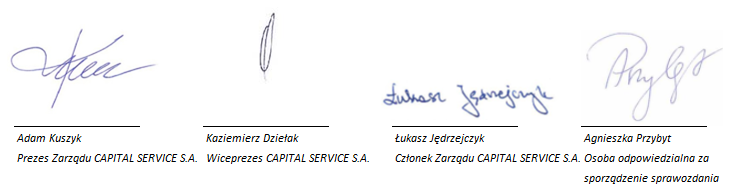 JEDNOSTKOWE SKRÓCONE SPRAWOZDANIE FINANSOWE CAPITAL SERVICE S.A. ZA OKRES OD DNIA 01 STYCZNIA 2019 DO DNIA 31 MARCA 2019 ROKUWybrane dane finansoweWybrane dane finansowe przeliczono na walutę Euro w następujący sposób:- pozycje dotyczące rachunku zysków i strat oraz rachunku przepływów pieniężnych za I kwartał  2019 r. (oraz za I kwartał 2018 r.) przeliczono według kursu stanowiącego średnią arytmetyczną średnich kursów ogłaszanych przez NBP obowiązujących na ostatni dzień każdego miesiąca z okresów, których dotyczy sprawozdanie. Kurs ten wyniósł 1 EURO = 4,2978 zł za I kwartał  2019 r. oraz 1 EURO = 4,1784 zł za I kwartał 2018 r. - pozycje bilansowe przeliczono według średniego kursu ogłoszonego przez NBP, obowiązującego na dzień Bilansowy. Kurs ten wyniósł na 31 marca 2019 r. 1 EURO = 4,3013 zł oraz na 31 marca 2018 r. 1 EURO = 4,2085.Rachunek zysków i stratAktywaPasywaRachunek przepływów pieniężnychZestawienie zmian w kapitale własnymINFORMACJE O STRUKTURZE AKCJONARIATU ZE WSKAZANIEM AKCJONARIUSZY POSIADAJĄCYCH NA DZIEŃ SPORZĄDZENIA RAPORTU, CO NAJMNIEJ 5 % GŁOSÓW NA WALNYM ZGROMADZENIU	Poniższa struktura Akcjonariatu oparta jest o dane posiadane przez CAPITAL SERVICE S.A. na dzień sporządzenia Raportu kwartalnego:31.03.2019 r.INFORMACJE DOTYCZĄCE LICZBY OSÓB ZATRUDNIONYCH PRZEZ CAPITAL SERVICE S.A. W PRZELICZENIU NA PEŁNE ETATY	Na dzień 31.03.2019 r. liczba osób zatrudnionych w Grupie CAPITAL SERVICE S.A. w przeliczeniu na pełne etaty wyniosła 437 osób.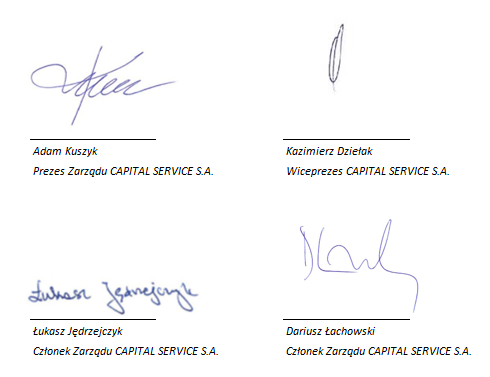 Ostrołęka, 30 maja 2019 r.OŚWIADCZENIA ZARZĄDUMy niżej podpisani, członkowie Zarządu CAPITAL SERVICE S.A., oświadczamy, że wedle naszej najlepszej wiedzy, Raport za I kwartał 2019 r. i dane porównywalne sporządzone zostały zgodnie 
z obowiązującymi zasadami rachunkowości oraz odzwierciedlają w sposób prawdziwy, rzetelny i jasny sytuację majątkową i finansową Spółki oraz jej wynik finansowy.Oświadczamy również, że niniejszy Raport Kwartalny zawiera prawdziwy obraz rozwoju 
i osiągnięć oraz sytuacji Grupy CAPITAL SERVICE, w tym opis podstawowych zagrożeń i ryzyka.Ostrołęka, 30 maja 2019 r.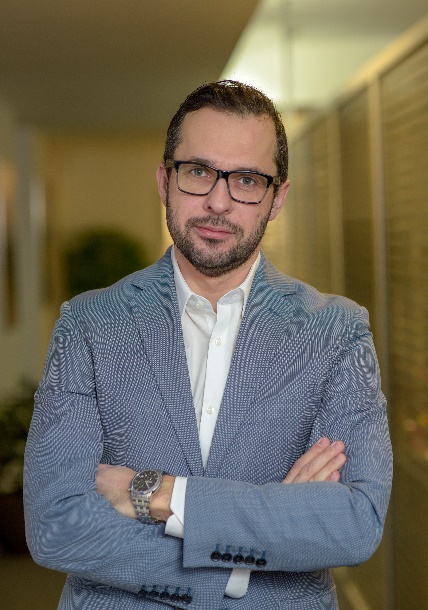 Szanowni Państwo, Drodzy Inwestorzy!Za nami I kwartał 2019 roku. Aby wytłumaczyć bieżące dane musimy się cofnąć do 2018 roku, który był trudny dla całego rynku finansowego.W maju 2018 roku wybucha afera GetBack, na przełomie sierpnia i września Altus TFI zaczyna mieć poważne kłopoty a później dołączają do niego inne TFI. Kiedy wydawało się, że w końcówce roku będziemy mieli trochę spokoju, którego rynek bardzo potrzebował, pojawiła się nowa afera KNF i kłopoty Getin Noble Banku i Idea Banku. Nas dotknęło to w ten sposób, że w III kwartale 2018 roku wypadło nam jedno z ważnych źródeł finansowania tj. sekurytyzacja, czyli sprzedaż portfeli z premią. Do tej pory tego źródła nie udało się reaktywować chociaż liczymy, że już wkrótce ta sytuacja się zmieni. dane skonsolidowane w tys. zł.za okres 3 miesięcy:za okres 3 miesięcy:za okres 3 miesięcy:zmiana 
% 
I kw. 2019 /      I kw. 2018zmiana
 %
 I kw. 2019 /I kw. 2017kategoria:I kw. 2019 I kw. 2018I kw. 2017zmiana 
% 
I kw. 2019 /      I kw. 2018zmiana
 %
 I kw. 2019 /I kw. 2017przychody operacyjne23 71921 04322 40413%6%zysk przed opodatkowaniem1 2953 2762 990-60%-57%kapitały własne14 16919 11024 281-26%-42%suma aktywów141 35980 45988 93576%59%wartość portfela aktywnego110 06757 13048 50493%127%realizacjaprojekcja w oparciu o modelprojekcja w oparciu o modelprojekcja w oparciu o modelprojekcja w oparciu o modelkwartalnie w tys. złI kw. 2019I kw. 2019 II kw. 2019III kw. 2019IV kw. 2019przychody operacyjne23 71922 20225 08226 94929 490zysk przed opodatkowaniem1 2951 3891 0591 5325 095kapitały własne14 16914 61115 04815 98020 475portfel aktywny110 067109 667118 311127 867137 845realizacjaprojekcja w oparciu o modelprojekcja w oparciu o modelprojekcja w oparciu o modelprojekcja w oparciu o modelnarastająco w tys. złI kw. 2019I kw. 2019 II kw. 2019III kw. 2019IV kw. 2019przychody operacyjne23 71922 20247 28574 234103 724zysk przed opodatkowaniem1 2951 3892 4483 9809 076Jednostka dominującaCAPITAL SERVICE S.A. Forma prawna:spółka akcyjnaSiedziba:Ostrołęka, ul. J. Korczaka 73Kraj rejestracji:PolskaPodstawowy przedmiot działalności:udzielanie pożyczek gotówkowychOrgan prowadzący rejestr:Sąd Rejonowy dla Miasta Stołecznego Warszawy w Warszawie, XIV Wydział Gospodarczy Krajowego Rejestru Sądowego, KRS 0000407127Numer statystyczny REGON:145914495NIP:758-235-17-11Telefon:+48 29 694 4820 Faks:+48 29 764 5988Adres poczty elektronicznej:biurozarzadu@capitalservice.pl Strona internetowa:http://www.capitalservice.pl Ilość akcji (w tys. szt.)Wartość nominalna akcji (w tys. zł)Udział w kapitale podstawowymKazimierz Dziełak3 7003 700 92,50%Adam Kuszyk   300   300  7,50%Kapitał zakładowy, razem4 0004 000100,00%CAPITAL SERVICE BRAND MANAGEMENT Sp. z o. o.FINLO Sp. z o. o.KREDYT OK Sp. z o. o.LIFT CREDIT Sp. z o. o.CS 1 Fundusz Inwestycyjny Zamknięty Niestandaryzowany Fundusz Sekurytyzacyjnyudział w kapitale zakładowym w wysokości 99,97%;udział w kapitale zakładowym w wysokości 100%;udział w kapitale zakładowym w wysokości 100%;udział w kapitale zakładowym w wysokości 100%;99% (276 sztuk)  certyfikatów inwestycyjnych;spółka, przedmiotem działalności której są strategie marketingowe, znaki towarowe i inne prawa własności intelektualnej;spółka CAPITAL SERVICE BRAND MANAGEMENT Sp. z o. o. przejęła spółkę KOMTOD sp. z o. o. S.K.A.; postanowienie sądu rejestrowego w tej mierze zostało wydane w dniu 15.05.2017 r.spółka CAPITAL SERVICE BRAND MANAGEMENT Sp. z o. o. przejęła spółkę Money Logo sp. z o.o., postanowienie sądu rejestrowego w tej mierze zostało wydane w dniu 9 listopada 2018 r.fundusz inwestycyjny zamknięty, będący osobą prawną;Funduszem zarządza EQUES Investment Towarzystwo Funduszy Inwestycyjnych Spółka Akcyjna;Celami inwestycyjnymi Funduszu są: osiąganie przychodów z lokat netto Funduszu oraz wzrost wartości Aktywów w wyniku wzrostu wartości lokat.Nazwa jednostkiSiedzibaDane rejestrowePrzedmiot działalności/ Rodzaj działalnościKapitał           zakładowy(w tys. zł)Udział % w kapitaleUdział % w prawach głosuCAPITAL SERVICE BRAND MANAGEMENT Sp. z o. o.03-301 Warszawa  ul. Jagiellońska 78KRS 0000583477 
NIP 1132897358Dzierżawa własności intelektualnej348,099,9799,97FINLO Sp. z o. o.03-301 Warszawa ul. Jagiellońska 78KRS 0000666714NIP 1132932876Pozostałe formy udzielania kredytów200,0100100KREDYTOK Sp. z o. o.07-409 Ostrołękaul. Janusza Korczaka 73KRS 0000697324NIP 7582364091Pozostała działalność wspomagająca usługi finansowe, z wyłączeniem ubezpieczeń i funduszów emerytalnych200,0100100LIFT CREDIT Sp. z o. o.03-138 Warszawaul. Strumykowa 28A/35KRS 0000648047NIP 5242813838Pozostałe formy udzielania kredytów 5,0100100CS 1 Fundusz Inwestycyjny Zamknięty Niestandaryzowany Fundusz Sekurytyzacyjny80-350 Gdańskul. Chłopska 53RFI 1527Działalność funduszy n/dn/dn/dCS 1 Fundusz Inwestycyjny Zamknięty Niestandaryzowany Fundusz Sekurytyzacyjny80-350 Gdańskul. Chłopska 53RFI 1527Działalność funduszy * CAPITAL SERVICE S.A. objęła 276 sztuk, tj.: 99% certyfikatów inwestycyjnych Funduszu* CAPITAL SERVICE S.A. objęła 276 sztuk, tj.: 99% certyfikatów inwestycyjnych Funduszu* CAPITAL SERVICE S.A. objęła 276 sztuk, tj.: 99% certyfikatów inwestycyjnych FunduszuEQUES MICHAEL STROM CREDITUM 2 Fundusz Inwestycyjny Zamknięty Niestandaryzowany Fundusz Sekurytyzacyjny33,33% (1 sztuka) certyfikatów inwestycyjnych;Fundusz inwestycyjny zamknięty niestandaryzowany fundusz sekurytyzacyjny;Fundusz został wpisany do rejestru funduszy inwestycyjnych w dniu 20 czerwca 2018 r.Funduszem zarządza EQUES Investment Towarzystwo Funduszy Inwestycyjnych Spółka Akcyjna;Celami inwestycyjnymi Funduszu są: osiąganie przychodów z lokat netto Funduszu oraz wzrost wartości Aktywów w wyniku wzrostu wartości lokat.Nazwa jednostkiSiedzibaDane rejestrowePrzedmiot działalności/ Rodzaj działalnościKapitał           zakładowy(w tys. zł)Udział % w kapitaleUdział % w prawach głosuEQUES MICHAEL STROM CREDITUM 2 Fundusz Inwestycyjny Zamknięty Niestandaryzowany Fundusz Sekurytyzacyjny80-350 Gdańskul. Chłopska  53    RFI 1594Działalność funduszyn/dn/dn/dProduktOgólna charakterystykaSzybka PożyczkaPożyczka gotówkowa w wysokości od 200 zł do 1.000 zł; umowa zawierana na 1 miesiąc. Produkt wprowadzony do oferty w marcu 2016 r.Pożyczka RatalnaPożyczka gotówkowa udzielana na okres od 6 do 48 miesięcy w wysokości od 1.050 zł do 15.000 zł. Produkt wprowadzony do oferty w styczniu 2015 r.Pożyczka  jak MarzeniePożyczka oferowana we współpracy z funduszem sekurytyzacyjnym, w wysokości od 2.000 zł do 15.000 zł udzielana na okres od 24 do 48 miesięcy oferowana nowym i stałym klientom. Udzielenie pożyczki uzależnione jest od wyniku scoringu oraz weryfikacji dokonanej przez analityka. Produkt wprowadzony do oferty w sierpniu 2016 r.ProduktOgólna charakterystykaUbezpieczenia AXA TUiR S.A.Ubezpieczenia AXA w ramach 2 pakietów: Medyczny OK oraz Ochrona Życia i Zdrowia – ubezpieczenie na życie, inwalidztwa i trwałej niezdolności do pracy. Okres ubezpieczenia w zależności od pakietu i wariantu wynosi od 3 do 12 miesięcy. Produkt został udostępniony klientom CAPITAL SERVICE S.A. od października 2016 r.Ubezpieczenia  MetLife TunŻiRUbezpieczenia MetLife w ramach 2 pakietów: Sprawna Pomoc OK oraz Pakiet na Życie OK. Okres ubezpieczenia Sprawna Pomoc OK  wynosi 3 lub 12 miesięcy, natomiast w przypadku Pakietu na Życie OK 12 miesięcy.  Produkt dostępny jest dla klientów CAPITAL SERVICE S.A. od kwietnia 2017 r.Pożyczki pozabankowe iKredyty gotówkoweOd kwietnia 2016 r. w placówkach KredytOK za pośrednictwem platform integratorskich dostępne są również pożyczki pozabankowe innych dostawców niż CAPITAL SERVICE S.A. oraz kredyty gotówkowe wiodących banków do max. kwoty 220 tys. zł na max. okres 144 miesięcy (12 lat). Oferta skierowana jest zarówno dla klientów indywidualnych jak i mikro przedsiębiorców. Availo Usługi PrawneOd lutego 2018 r. Grupa rozszerzyła swoją ofertę o usługi prawne dla klientów. Jest to kompleksowa pomoc prawna udzielania wyłącznie przez adwokatów, radców prawnych oraz doradców podatkowych specjalizujących się w danej dziedzinie prawa. Porady prawne realizowane są telefonicznie oraz poprzez kanał online (e-mail, konto Availo24), w zależności od wybranego pakietu 
i zakresu usług.Ubezpieczenie Wyświetlacz OK – TUZ UbezpieczeniaOd października 2018 r. dla klientów Spółki dostępne jest Ubezpieczenie Wyświetlacza OK. Przedmiotem ubezpieczenia jest wyświetlacz telefonu zakupiony i przeznaczony do dystrybucji na terenie kraju. Zakres takiego ubezpieczenia obejmuje mechaniczne uszkodzenia wyświetlacza powstałe na skutek wystąpienia zdarzenia losowego. Suma ubezpieczenia na jeden wypadek w okresie ubezpieczenia (12 miesięcy) wynosi 600 zł. Wskaźniki za I kwartał 2018-2019Wskaźniki za I kwartał 2018-201931.03.201831.03.2019Wskaźniki zadłużeniaWskaźnik ogólnego zadłużenia76,25%89,98%Wskaźnik zadłużenia długoterminowego1,321,62Wskaźnik zadłużenia netto / EBITDA5,5015,52Wskaźniki płynnościWskaźnik płynności bieżącej2,691,46Wskaźnik płynności szybkiej2,621,39Wskaźnik płynności gotówkowej0,300,12Wskaźniki rentownościWskaźnik rentowności sprzedaży (EBITDA)39,61%28,45%Wskaźnik rentowności sprzedaży netto11,59%1,63%Wskaźnik rentowności kapitałów własnych12,76%2,72%Wskaźnik rentowności  aktywów3,03%0,27%Nazwa jednostkiNazwa jednostkiNazwa jednostkiCAPITAL SERVICE S.A.CAPITAL SERVICE S.A.CAPITAL SERVICE S.A.Siedziba jednostkiSiedziba jednostkiSiedziba jednostkiOstrołęka, ul. Korczaka 73Ostrołęka, ul. Korczaka 73Ostrołęka, ul. Korczaka 73Jednostka wpisana jest do Rejestru Przedsiębiorców pod numerem KRSJednostka wpisana jest do Rejestru Przedsiębiorców pod numerem KRSJednostka wpisana jest do Rejestru Przedsiębiorców pod numerem KRSJednostka wpisana jest do Rejestru Przedsiębiorców pod numerem KRSJednostka wpisana jest do Rejestru Przedsiębiorców pod numerem KRSJednostka wpisana jest do Rejestru Przedsiębiorców pod numerem KRSJednostka wpisana jest do Rejestru Przedsiębiorców pod numerem KRSJednostka wpisana jest do Rejestru Przedsiębiorców pod numerem KRSJednostka wpisana jest do Rejestru Przedsiębiorców pod numerem KRSJednostka wpisana jest do Rejestru Przedsiębiorców pod numerem KRS407127407127Wpisu dokonał  Wpisu dokonał  Wpisu dokonał  Sąd Rejonowy dla M. ST. Warszawy w Warszawie, XIV Wydział Gospodarczy Krajowego Rejestru SądowegoSąd Rejonowy dla M. ST. Warszawy w Warszawie, XIV Wydział Gospodarczy Krajowego Rejestru SądowegoSąd Rejonowy dla M. ST. Warszawy w Warszawie, XIV Wydział Gospodarczy Krajowego Rejestru SądowegoSąd Rejonowy dla M. ST. Warszawy w Warszawie, XIV Wydział Gospodarczy Krajowego Rejestru SądowegoSąd Rejonowy dla M. ST. Warszawy w Warszawie, XIV Wydział Gospodarczy Krajowego Rejestru SądowegoSąd Rejonowy dla M. ST. Warszawy w Warszawie, XIV Wydział Gospodarczy Krajowego Rejestru SądowegoSąd Rejonowy dla M. ST. Warszawy w Warszawie, XIV Wydział Gospodarczy Krajowego Rejestru SądowegoSąd Rejonowy dla M. ST. Warszawy w Warszawie, XIV Wydział Gospodarczy Krajowego Rejestru SądowegoSąd Rejonowy dla M. ST. Warszawy w Warszawie, XIV Wydział Gospodarczy Krajowego Rejestru SądowegoData dokonania wpisuData dokonania wpisuData dokonania wpisu02.01.201202.01.201202.01.2012Podstawowym przedmiotem działalności jednostki są (zgodnie z wpisem do KRS) pozostałe formy udzielenia kredytów (64.92.Z).Czas trwania działalności jednostki jest nieograniczony.Podstawowym przedmiotem działalności jednostki są (zgodnie z wpisem do KRS) pozostałe formy udzielenia kredytów (64.92.Z).Czas trwania działalności jednostki jest nieograniczony.Podstawowym przedmiotem działalności jednostki są (zgodnie z wpisem do KRS) pozostałe formy udzielenia kredytów (64.92.Z).Czas trwania działalności jednostki jest nieograniczony.Podstawowym przedmiotem działalności jednostki są (zgodnie z wpisem do KRS) pozostałe formy udzielenia kredytów (64.92.Z).Czas trwania działalności jednostki jest nieograniczony.Podstawowym przedmiotem działalności jednostki są (zgodnie z wpisem do KRS) pozostałe formy udzielenia kredytów (64.92.Z).Czas trwania działalności jednostki jest nieograniczony.Podstawowym przedmiotem działalności jednostki są (zgodnie z wpisem do KRS) pozostałe formy udzielenia kredytów (64.92.Z).Czas trwania działalności jednostki jest nieograniczony.Podstawowym przedmiotem działalności jednostki są (zgodnie z wpisem do KRS) pozostałe formy udzielenia kredytów (64.92.Z).Czas trwania działalności jednostki jest nieograniczony.Podstawowym przedmiotem działalności jednostki są (zgodnie z wpisem do KRS) pozostałe formy udzielenia kredytów (64.92.Z).Czas trwania działalności jednostki jest nieograniczony.Podstawowym przedmiotem działalności jednostki są (zgodnie z wpisem do KRS) pozostałe formy udzielenia kredytów (64.92.Z).Czas trwania działalności jednostki jest nieograniczony.Podstawowym przedmiotem działalności jednostki są (zgodnie z wpisem do KRS) pozostałe formy udzielenia kredytów (64.92.Z).Czas trwania działalności jednostki jest nieograniczony.Podstawowym przedmiotem działalności jednostki są (zgodnie z wpisem do KRS) pozostałe formy udzielenia kredytów (64.92.Z).Czas trwania działalności jednostki jest nieograniczony.Podstawowym przedmiotem działalności jednostki są (zgodnie z wpisem do KRS) pozostałe formy udzielenia kredytów (64.92.Z).Czas trwania działalności jednostki jest nieograniczony.Nazwa jednostkiNazwa jednostkiNazwa jednostkiCAPITAL SERVICE BRAND MANAGEMENT Sp. z o.o.CAPITAL SERVICE BRAND MANAGEMENT Sp. z o.o.CAPITAL SERVICE BRAND MANAGEMENT Sp. z o.o.CAPITAL SERVICE BRAND MANAGEMENT Sp. z o.o.CAPITAL SERVICE BRAND MANAGEMENT Sp. z o.o.Siedziba jednostkiSiedziba jednostkiSiedziba jednostkiWarszawa, ul. Jagiellońska 78Warszawa, ul. Jagiellońska 78Warszawa, ul. Jagiellońska 78Warszawa, ul. Jagiellońska 78Warszawa, ul. Jagiellońska 78Podstawowym przedmiotem działalności jednostki jest (zgodnie z wpisem do KRS) dzierżawa własności intelektualnej i podobnych produktów, z wyłączeniem prac chronionych prawem autorskim (77.40.Z)Podstawowym przedmiotem działalności jednostki jest (zgodnie z wpisem do KRS) dzierżawa własności intelektualnej i podobnych produktów, z wyłączeniem prac chronionych prawem autorskim (77.40.Z)Podstawowym przedmiotem działalności jednostki jest (zgodnie z wpisem do KRS) dzierżawa własności intelektualnej i podobnych produktów, z wyłączeniem prac chronionych prawem autorskim (77.40.Z)Podstawowym przedmiotem działalności jednostki jest (zgodnie z wpisem do KRS) dzierżawa własności intelektualnej i podobnych produktów, z wyłączeniem prac chronionych prawem autorskim (77.40.Z)Podstawowym przedmiotem działalności jednostki jest (zgodnie z wpisem do KRS) dzierżawa własności intelektualnej i podobnych produktów, z wyłączeniem prac chronionych prawem autorskim (77.40.Z)Podstawowym przedmiotem działalności jednostki jest (zgodnie z wpisem do KRS) dzierżawa własności intelektualnej i podobnych produktów, z wyłączeniem prac chronionych prawem autorskim (77.40.Z)Podstawowym przedmiotem działalności jednostki jest (zgodnie z wpisem do KRS) dzierżawa własności intelektualnej i podobnych produktów, z wyłączeniem prac chronionych prawem autorskim (77.40.Z)Podstawowym przedmiotem działalności jednostki jest (zgodnie z wpisem do KRS) dzierżawa własności intelektualnej i podobnych produktów, z wyłączeniem prac chronionych prawem autorskim (77.40.Z)Jednostka dominująca posiada:Jednostka dominująca posiada:Jednostka dominująca posiada:Jednostka dominująca posiada:Jednostka dominująca posiada:Jednostka dominująca posiada:Jednostka dominująca posiada:Jednostka dominująca posiada:-99,97%99,97%udział w kapitale podstawowym jednostki, orazudział w kapitale podstawowym jednostki, orazudział w kapitale podstawowym jednostki, orazudział w kapitale podstawowym jednostki, orazudział w kapitale podstawowym jednostki, oraz-99,97%99,97%udział w całkowitej liczbie głosów na Walnym Zgromadzeniu jednostki.udział w całkowitej liczbie głosów na Walnym Zgromadzeniu jednostki.udział w całkowitej liczbie głosów na Walnym Zgromadzeniu jednostki.udział w całkowitej liczbie głosów na Walnym Zgromadzeniu jednostki.udział w całkowitej liczbie głosów na Walnym Zgromadzeniu jednostki.Czas trwania działalności jednostki jest nieograniczony.Czas trwania działalności jednostki jest nieograniczony.Czas trwania działalności jednostki jest nieograniczony.Czas trwania działalności jednostki jest nieograniczony.Czas trwania działalności jednostki jest nieograniczony.Czas trwania działalności jednostki jest nieograniczony.Czas trwania działalności jednostki jest nieograniczony.Czas trwania działalności jednostki jest nieograniczony.Nazwa jednostkiNazwa jednostkiNazwa jednostkiEQUES MICHAEL STROM CREDITUM 2 Fundusz Inwestycyjny Zamknięty Niestandaryzowany Fundusz Sekurytyzacyjny EQUES MICHAEL STROM CREDITUM 2 Fundusz Inwestycyjny Zamknięty Niestandaryzowany Fundusz Sekurytyzacyjny EQUES MICHAEL STROM CREDITUM 2 Fundusz Inwestycyjny Zamknięty Niestandaryzowany Fundusz Sekurytyzacyjny TowarzystwoTowarzystwoTowarzystwoEQUES INVESTMENT Towarzystwo Funduszy Inwestycyjnych Spółka AkcyjnaEQUES INVESTMENT Towarzystwo Funduszy Inwestycyjnych Spółka AkcyjnaEQUES INVESTMENT Towarzystwo Funduszy Inwestycyjnych Spółka AkcyjnaSiedziba jednostkiSiedziba jednostkiSiedziba jednostkiGdańsk, Chłopska 53Gdańsk, Chłopska 53Gdańsk, Chłopska 53Celami inwestycyjnymi Funduszu są: osiąganie przychodów z lokat netto Funduszu oraz wzrost wartości Aktywów w wyniku wzrostu wartości lokat.Celami inwestycyjnymi Funduszu są: osiąganie przychodów z lokat netto Funduszu oraz wzrost wartości Aktywów w wyniku wzrostu wartości lokat.Celami inwestycyjnymi Funduszu są: osiąganie przychodów z lokat netto Funduszu oraz wzrost wartości Aktywów w wyniku wzrostu wartości lokat.Celami inwestycyjnymi Funduszu są: osiąganie przychodów z lokat netto Funduszu oraz wzrost wartości Aktywów w wyniku wzrostu wartości lokat.Celami inwestycyjnymi Funduszu są: osiąganie przychodów z lokat netto Funduszu oraz wzrost wartości Aktywów w wyniku wzrostu wartości lokat.Celami inwestycyjnymi Funduszu są: osiąganie przychodów z lokat netto Funduszu oraz wzrost wartości Aktywów w wyniku wzrostu wartości lokat.Jednostka dominująca posiada:Jednostka dominująca posiada:Jednostka dominująca posiada:Jednostka dominująca posiada:Jednostka dominująca posiada:Jednostka dominująca posiada:-33,33%33,33%Certyfikatów inwestycyjnych.Certyfikatów inwestycyjnych.Certyfikatów inwestycyjnych.Czas trwania działalności jednostki jest ograniczony do dnia 30 grudnia 2021 r.Czas trwania działalności jednostki jest ograniczony do dnia 30 grudnia 2021 r.Czas trwania działalności jednostki jest ograniczony do dnia 30 grudnia 2021 r.Czas trwania działalności jednostki jest ograniczony do dnia 30 grudnia 2021 r.Czas trwania działalności jednostki jest ograniczony do dnia 30 grudnia 2021 r.Czas trwania działalności jednostki jest ograniczony do dnia 30 grudnia 2021 r.Pozycja:dane w tys. PLNdane w tys. PLNdane w tys. PLNdane w tys. EURdane w tys. EURdane w tys. EURPozycja:3 miesiące zakończone 31.03.2019
niebadane12 miesięcy zakończone 31.12.2018
niebadane3 miesiące zakończone 31.03.2018
niebadane3 miesiące zakończone 31.03.2019
niebadane12 miesięcy zakończone 31.12.2018
niebadane3 miesiące zakończone 31.03.2018
niebadaneAktywa trwałe 6 511 5 811 7 644 1 514 1 351 1 816Aktywa obrotowe 134 848 103 975 72 815 31 350 24 180 17 302Aktywa razem 141 359 109 786 80 459 32 864 25 531 19 118Kapitały własne 14 169 13 783 19 110 3 294 3 205 4 541Zobowiązania i rezerwy na zobowiązania 127 190 96 003 61 349 29 570 22 326 14 577Pasywa razem 141 359 109 786 80 459 32 864 25 531 19 118Przychody netto ze sprzedaży i zrównane z nimi 23 719 21 043 5 519 5 036Koszty działalności operacyjnej 12 554 14 484 2 921 3 466Zysk (strata) ze sprzedaży 11 165 6 559 2 598 1 570Wynik na pozostałej działalności  (4 719) 1 341  (1 098) 321Zysk (strata) z działalności operacyjnej 6 446 7 900 1 500 1 891Wynik na operacjach finansowych  (5 147)  (4 621)  (1 198)  (1 106)Zysk (strata) z działalności gospodarczej 1 299 3 279 302 785Wynik zdarzeń nadzwyczajnych- - - - Odpisy wartości firmy 4 3 1 1Zysk (strata) brutto 1 295 3 276 301 784Podatek dochodowy bieżący i odroczony 909 838 212 201Pozostałe obowiązkowe zmniejszenia zysku (zwiększenia straty)- - - - Zysk (strata) netto 386 2 438 89 583Przepływy środków pieniężnych:- z działalności operacyjnej  (13 172) 3 807  (3 152) 911- inwestycyjnej 3 850 2 120 921 507- finansowej 5 994  (12 956) 1 435  (3 101)Zmiana stanu środków pieniężnych  (3 327)  (7 030)  (796)  (1 682)NarastającoNarastającoLp.Pozycja:01.01.2019-01.01.2018-% zmiany 2019 do 2018Lp.Pozycja:31.03.201931.03.2018% zmiany 2019 do 2018A.Przychody netto ze sprzedaży i zrównane z nimi, w tym: 23 719 21 043 12,7% Od jednostek powiązanych- - -I.Przychody netto ze sprzedaży  23 719 21 043 12,7% II.Zmiana stanu produktów- - -III.Koszt wytworzenia produktów na własne potrzeby jedn.- - -IV.Przychody netto ze sprzedaży towarów i materiałów- - -B.Koszty działalności operacyjnej 12 554 14 484  (13,3% )I.Amortyzacja 306 438  (30,1% )II.Zużycie materiałów i energii 451 401 12,5% III.Usługi obce 4 865 6 291  (22,7% )IV.Podatki i opłaty 23 36  (36,1% )V.Wynagrodzenia 5 549 5 787  (4,1% )VI.Ubezpieczenia społeczne i inne świadczenia 1 032 1 163  (11,3% )VII.Pozostałe koszty rodzajowe 328 368  (10,9% )VIII.Wartość sprzedanych towarów i materiałów- - -C.ZYSK / STRATA ZE SPRZEDAŻY (A-B) 11 165 6 559 70,2% D.Pozostałe przychody operacyjne 856 3 651  (76,6% )I.Zysk ze zbycia niefinansowych aktywów trwałych 465 298 56,0% II.Dotacje- - -III.Inne przychody operacyjne 391 3 353  (88,3% )E.Pozostałe koszty operacyjne 5 575 2 310 141,3% I.Strata ze zbycia niefinansowych aktywów trwałych- - -II.Aktualizacja wartości aktywów niefinansowych 3- -III.Inne koszty operacyjne 5 572 2 310 141,2% F.ZYSK / STRATA Z DZIAŁALNOŚCI OPERACYJNEJ (C+D-E) 6 446 7 900  (18,4% )G.Przychody finansowe 1 181 1 939  (39,1% )I.Dywidendy i udziały w zyskach- - -II.Odsetki 156- -III.Zysk ze zbycia inwestycji 585 1 981  (70,5% )IV.Aktualizacja wartości inwestycji- - -V.Inne 440  (42)  (1 147,6% )H.Koszty finansowe 6 328 6 560  (3,5% )I.Odsetki 2 619 1 217 115,2% II.Strata ze zbycia inwestycji- - -III.Aktualizacja wartości inwestycji- - -IV.Inne 3 709 5 343  (30,6% )I.ZYSK / STRATA Z DZIAŁALNOŚCI GOSPODARCZEJ (F+G-H) 1 299 3 279  (60,4% )J.Wynik zdarzeń nadzwyczajnych- - -Odpisy wartości firmy 4 3- K.ZYSK / STRATA BRUTTO 1 295 3 276  (60,5% )L.Podatek dochodowy 909 838 8,5% M.Pozostałe obowiązkowe zmniejszenia zysku (zwiększenia straty)- - -N.ZYSK / STRATA NETTO (K-L-M) 386 2 438  (84,2% )Lp.Pozycja:31.03.201931.12.201831.03.2018A.Aktywa trwałe 6 511 5 811 7 644udział w sumie bilansowej4,6%5,3%9,5%I.Wartości niematerialne i prawne 15 24 62udział w sumie bilansowej0,0%0,0%0,1%II.Wartość firmy jednostek podporządkowanych 26 30 44udział w sumie bilansowej0,0%0,0%0,1%III.Rzeczowe aktywa trwałe 5 132 4 455 5 106udział w sumie bilansowej3,6%4,1%6,3%IV.Należności długoterminowe- - - udział w sumie bilansowej0,0%0,0%0,0%V.Inwestycje długoterminowe 204 204 59udział w sumie bilansowej0,1%0,2%0,1%VI.Długoterminowe rozliczenia międzyokresowe 1 134 1 098 2 373udział w sumie bilansowej0,8%1,0%2,9%B.Aktywa obrotowe 134 848 103 975 72 815udział w sumie bilansowej95,4%94,7%90,5%I.Zapasy 310 227 332udział w sumie bilansowej0,2%0,2%0,4%II.Należności krótkoterminowe 117 355 87 424 62 631udział w sumie bilansowej83,0%79,6%77,8%III.Inwestycje krótkoterminowe 10 717 14 329 8 130udział w sumie bilansowej7,6%13,1%10,1%IV.Krótkoterminowe rozliczenia międzyokresowe 6 466 1 995 1 722udział w sumie bilansowej4,6%1,8%2,1%000Aktywa razemAktywa razemAktywa razem 141 359 109 786 80 459Lp.Pozycja:31.03.201931.12.201831.03.2018A.Kapitał (fundusz) własny 14 169 13 783 19 110udział w sumie bilansowej10,0%12,6%23,8%I.Kapitał (fundusz) podstawowy 4 000 4 000 4 000udział w sumie bilansowej2,8%3,6%5,0%II.Należne wpłaty na kapitał podstawowy (wielkość ujemna)- - - udział w sumie bilansowej0,0%0,0%0,0%III.Udziały (akcje) własne (wielkość ujemna)- - - udział w sumie bilansowej0,0%0,0%0,0%IV.Kapitał (fundusz) zapasowy 1 777 1 777 1 777udział w sumie bilansowej1,3%1,6%2,2%V.Kapitał (fundusz) z aktualizacji wyceny- - - udział w sumie bilansowej0,0%0,0%0,0%VI.Pozostałe kapitały (fundusze) rezerwowe 13 638 13 638 13 638udział w sumie bilansowej9,6%12,4%17,0%VII.Różnice kursowe z przeliczenia- - - udział w sumie bilansowej0,0%0,0%0,0%VIII.Zysk (strata) z lat ubiegłych  (5 632)  (3 389)  (2 743)udział w sumie bilansowej-4,0%-3,1%-3,4%IX.Zysk (strata) netto 386  (2 243) 2 438udział w sumie bilansowej0,3%-2,0%3,0%X.Odpisy z zysku netto w ciągu roku obrotowego (wielkość ujemna)- - - udział w sumie bilansowej0,0%0,0%0,0%B.Kapitał mniejszości- - - udział w sumie bilansowej0,0%0,0%0,0%C.Ujemna wartość firmy jednostek podporządkowanych- - - udział w sumie bilansowej0,0%0,0%0,0%D.Zobowiązania i rezerwy na zobowiązania 127 190 96 003 61 349udział w sumie bilansowej90,0%87,4%76,2%I.Rezerwy na zobowiązania 5 998 5 226 7 884udział w sumie bilansowej4,2%4,8%9,8%II.Zobowiązania długoterminowe 22 931 13 653 25 130udział w sumie bilansowej16,2%12,4%31,2%w tym zobowiązania finansowe 22 931 13 653 25 130udział w sumie bilansowej16,2%12,4%31,2%III.Zobowiązania krótkoterminowe 92 212 70 607 27 036udział w sumie bilansowej65,2%64,3%33,6%w tym zobowiązania finansowe 8 217 8 253 14 090udział w sumie bilansowej5,8%7,5%17,5%IV.Rozliczenia międzyokresowe 6 049 6 517 1 299udział w sumie bilansowej4,3%5,9%1,6%Pasywa razemPasywa razemPasywa razem 141 359 109 786 80 459NarastającoNarastającoPozycja:01.01.2019-01.01.2018-Pozycja:31.03.201931.03.2018Stan środków pieniężnych na pocz.okresu 13 773 13 362Przepływy środków pieniężnych z działalności operacyjnej I.Zysk (strata) netto  386 2 438II.Korekty razem  (13 558) 1 369III.Przepływy pieniężne netto z działalności operacyjnej (I+/–II)  (13 172) 3 807Przepływy środków pieniężnych z działalności inwestycyjnej I.Wpływy 3 890 2 899II.Wydatki  (40)  (780)III.Przepływy pieniężne netto z działalności inwestycyjnej (I–II) 3 850 2 120Przepływy środków pieniężnych z działalności finansowej I.Wpływy 8 932 494II.Wydatki  (2 938)  (13 450)III.Przepływy pieniężne netto z działalności finansowej (I–II) 5 994  (12 956)Przepływy pieniężne netto, razem (A.III+/–B.III+/-C.III)   (3 327)  (7 030)Bilansowa zmiana stanu środków pieniężnych, w tym:  (3 327)  (7 030)1.Zmiana stanu środków pieniężnych  z tytułu różnic kursowychŚrodki pieniężne na początek okresu 13 773 13 362Środki pieniężne na koniec okresu (F+/–D), w tym: 10 446 6 332Pozycja:Kapitał    własnyKapitał   zapasowyKapitały            rezerwoweZysk (strata) z lat       ubiegłychZyski  (strata)               nettoKapitał                  razemNarastającoNarastającoNarastającoNarastającoNarastającoNarastającoNarastającoStan na 1 stycznia 2019 4 000 1 777 13 638  (3 389)  (2 243) 13 783 - korekty zasad rachunkowości i błędów- - - - - Stan na 1 stycznia 2019 po korektach 4 000 1 777 13 638  (3 389)  (2 243) 13 783Zwiększenia z tytułu:- - - -  386 386Wyniku netto z roku 2018- - - - - - Zysk netto za okres 3 miesięcy 2019-- - -  386 386Zmniejszenia z tytułu:- - -   (2 243) 2 243- Rozliczenia wyniku netto z roku 2018- - -   (2 243) 2 243- Stan na 31 marca 2019 4 000 1 777 13 638  (5 632) 386 14 169Stan na 1 stycznia 2018 4 000 1 777 13 638 2 600  (5 343) 16 672 - korekty zasad rachunkowości i błędów- - - - - Stan na 1 stycznia 2018 po korektach 4 000 1 777 13 638 2 600  (5 343) 16 672Zwiększenia z tytułu:- - - -  2 438 2 438Wyniku netto z roku 2017- - - - - - Zysk netto za okres 3 miesięcy 2018- - - -  2 438 2 438Zmniejszenia z tytułu:- - -   (5 343) 5 343- Rozliczenia wyniku netto z roku 2017- - -   (5 343) 5 343- Stan na 31 marca 2018  4 000 1 777 13 638  (2 743) 2 438 19 110Pozycja:dane w tys. PLNdane w tys. PLNdane w tys. EURdane w tys. EURdane w tys. EURPozycja:3 miesiące zakończone 31.03.2019
niebadane12 miesięcy zakończone 31.12.2018
niebadane3 miesiące zakończone 31.03.2018
niebadane3 miesiące zakończone 31.03.2019
niebadane12 miesięcy zakończone 31.12.2018
niebadane3 miesiące zakończone 31.03.2018
niebadaneAktywa trwałe 30 286 29 580 18 943 7 041 6 879 4 501Aktywa obrotowe 125 608 92 744 66 905 29 202 21 568 15 898Aktywa razem 155 894 122 324 85 848 36 243 28 447 20 399Kapitały własne 11 670 11 654 11 496 2 713 2 710 2 732Zobowiązania i rezerwy na zobowiązania 144 224 110 670 74 352 33 530 25 737 17 667Pasywa razem 155 894 122 324 85 848 36 243 28 447 20 399Przychody netto ze sprzedaży i zrównane z nimi 22 292 21 040 5 187 5 035Koszty działalności operacyjnej 12 468 14 437 2 901 3 455Zysk (strata) ze sprzedaży 9 824 6 603 2 286 1 580Wynik na pozostałej działalności  (3 866)  (1 962)  (900)  (470)Zysk (strata) z działalności operacyjnej 5 958 4 641 1 386 1 110Wynik na operacjach finansowych  (5 045)  (4 757)  (1 174)  (1 138)Zysk (strata) z działalności gospodarczej 913  (116) 212  (28)Wynik zdarzeń nadzwyczajnych- - - - Zysk (strata) brutto 913  (116) 212  (28)Podatek dochodowy bieżący i odroczony 897 737 209 176Pozostałe obowiązkowe zmniejszenia zysku (zwiększenia straty)- - - - Zysk (strata) netto 16  (853) 3  (204)Przepływy środków pieniężnych:- z działalności operacyjnej  (11 171) 2 287  (2 599) 547- inwestycyjnej 3 470 2 712 807 649- finansowej 4 904  (11 847) 1 141  (2 835)Zmiana stanu środków pieniężnych  (2 796)  (6 848)  (651)  (1 639)Lp.Pozycja:01.01.2019-01.01.2018-% zmiany 2019 do 2018Lp.Pozycja:31.03.201931.03.2018% zmiany 2019 do 2018A.Przychody netto ze sprzedaży i zrównane z nimi, w tym: 22 292 21 040 6,0%  - od jednostek powiązanych- - -I.Przychody netto ze sprzedaży  22 292 21 040 6,0% II.Zmiana stanu produktów- - -III.Koszt wytworzenia produktów na własne potrzeby jedn.- - -IV.Przychody netto ze sprzedaży towarów i materiałów- - -B.Koszty działalności operacyjnej 12 468 14 437  (13,6% )I.Amortyzacja 304 436  (30,3% )II.Zużycie materiałów i energii 451 401 12,5% III.Usługi obce 4 982 6 340  (21,4% )IV.Podatki i opłaty-  18  (100,0% )V.Wynagrodzenia 5 375 5 714  (5,9% )VI.Ubezpieczenia społeczne i inne świadczenia 1 028 1 160  (11,4% )VII.Pozostałe koszty rodzajowe 328 368  (10,9% )VIII.Wartość sprzedanych towarów i materiałów- - -C.ZYSK / STRATA ZE SPRZEDAŻY (A-B) 9 824 6 603 48,8% -D.Pozostałe przychody operacyjne 1 067 348 206,6% I.Zysk ze zbycia niefinansowych aktywów trwałych 465 297 56,6% II.Dotacje- - -III.Inne przychody operacyjne 602 51 1 080,4% E.Pozostałe koszty operacyjne 4 933 2 310 113,5% I.Strata ze zbycia niefinansowych aktywów trwałych- - -II.Aktualizacja wartości aktywów niefinansowych 3- -III.Inne koszty operacyjne 4 930 2 310 113,4% F.ZYSK / STRATA Z DZIAŁALNOŚCI OPERACYJNEJ (C+D-E) 5 958 4 641 28,4% G.Przychody finansowe 3 557 1 939 83,4% I.Dywidendy i udziały w zyskach- - -II.Odsetki 11- -III.Zysk ze zbycia inwestycji 3 095 1 981 56,2% IV.Aktualizacja wartości inwestycji- - -V.Inne 451  (42)  (1 173,8% )H.Koszty finansowe 8 602 6 696 28,5% I.Odsetki 2 681 1 355 97,9% II.Strata ze zbycia inwestycji- - -III.Aktualizacja wartości inwestycji- - -IV.Inne 5 921 5 341 10,9% I.ZYSK / STRATA Z DZIAŁALNOŚCI GOSPODARCZEJ (F+G-H) 913  (116)  (887,1% )J.Wynik zdarzeń nadzwyczajnych- - -K.ZYSK / STRATA BRUTTO 913  (116)  (887,1% )L.Podatek dochodowy 897 737 21,7% M.Pozostałe obowiązkowe zmniejszenia zysku (zwiększenia straty)- - -N.ZYSK / STRATA NETTO (K-L-M) 16  (853)  (101,9% )Lp.Pozycja:31.03.201931.12.201831.03.2018A.Aktywa trwałe 30 286 29 580 18 943udział w sumie bilansowej19,4%24,2%22,1%I.Wartości niematerialne i prawne 15 24 62udział w sumie bilansowej0,0%0,0%0,1%II.Rzeczowe aktywa trwałe 5 120 4 440 5 080udział w sumie bilansowej3,3%3,6%5,9%III.Należności długoterminowe- - - udział w sumie bilansowej0,0%0,0%0,0%IV.Inwestycje długoterminowe 24 018 24 018 12 379udział w sumie bilansowej15,4%19,6%14,4%V.Długoterminowe rozliczenia międzyokresowe 1 133 1 098 1 422udział w sumie bilansowej0,7%0,9%1,7%B.Aktywa obrotowe 125 608 92 744 66 905udział w sumie bilansowej80,6%75,8%77,9%I.Zapasy 310 227 332udział w sumie bilansowej0,2%0,2%0,4%II.Należności krótkoterminowe 109 378 78 207 60 181udział w sumie bilansowej70,2%63,9%70,1%III.Inwestycje krótkoterminowe 9 698 12 495 4 671udział w sumie bilansowej6,2%10,2%5,4%IV.Krótkoterminowe rozliczenia międzyokresowe 6 222 1 815 1 721udział w sumie bilansowej4,0%1,5%2,0%000Aktywa razemAktywa razemAktywa razem 155 894 122 324 85 848Lp.Pozycja:31.03.201931.12.201831.03.2018A.Kapitał (fundusz) własny 11 670 11 654 11 496udział w sumie bilansowej7,5%9,5%13,4%I.Kapitał (fundusz) podstawowy 4 000 4 000 4 000udział w sumie bilansowej2,6%3,3%4,7%II.Kapitał (fundusz) zapasowy, w tym: 1 283 1 283 1 283udział w sumie bilansowej0,8%1,0%1,5%III.Kapitał (fundusz) z aktualizacji wyceny, w tym: 8 243 8 243- udział w sumie bilansowej5,3%6,7%0,0%IV.Pozostałe kapitały (fundusze) rezerwowe 13 638 13 638 13 638udział w sumie bilansowej8,7%11,1%15,9%V.Zysk (strata) z lat ubiegłych  (15 510)  (7 227)  (6 572)udział w sumie bilansowej-9,9%-5,9%-7,7%VI.Zysk (strata) netto 16  (8 283)  (853)udział w sumie bilansowej0,0%-6,8%-1,0%VII.Odpisy z zysku netto w ciągu roku obrotowego (wielkość ujemna)- - - udział w sumie bilansowej0,0%0,0%0,0%B.Zobowiązania i rezerwy na zobowiązania 144 224 110 670 74 352udział w sumie bilansowej92,5%90,5%86,6%I.Rezerwy na zobowiązania 5 998 5 226 7 885udział w sumie bilansowej3,8%4,3%9,2%II.Zobowiązania długoterminowe 35 932 25 738 37 215udział w sumie bilansowej23,0%21,0%43,3%III.Zobowiązania krótkoterminowe 96 247 73 189 27 952udział w sumie bilansowej61,7%59,8%32,6%IV.Rozliczenia międzyokresowe 6 047 6 517 1 300udział w sumie bilansowej3,9%5,3%1,5%Pasywa razemPasywa razemPasywa razem 155 894 122 324 85 848NarastającoNarastającoLp.Pozycja:01.01.2019-01.01.2018-Lp.Pozycja:31.03.201931.03.2018Stan środków pieniężnych na pocz.okresu 12 481 10 072A.Przepływy środków pieniężnych z działalności operacyjnej I.Zysk (strata) netto  16  (853)II.Korekty razem  (11 187) 3 140III.Przepływy pieniężne netto z działalności operacyjnej (I+/–II)  (11 171) 2 287B.Przepływy środków pieniężnych z działalności inwestycyjnej I.Wpływy 3 612 2 920II.Wydatki  (142)  (208)III.Przepływy pieniężne netto z działalności inwestycyjnej (I–II) 3 470 2 712C.Przepływy środków pieniężnych z działalności finansowej I.Wpływy 10 207 1 564II.Wydatki  (5 303)  (13 411)III.Przepływy pieniężne netto z działalności finansowej (I–II) 4 904  (11 847)D.Przepływy pieniężne netto, razem (A.III+/–B.III+/-C.III)   (2 796)  (6 848)E.Bilansowa zmiana stanu środków pieniężnych  (2 796)  (6 848)F.Środki pieniężne na początek okresu 12 481 10 072G.Środki pieniężne na koniec okresu (F+/–D) 9 684 3 224Pozycja:Kapitał    własnyKapitał   zapasowyKapitały            rezerwoweKapitał z aktualizacji wycenyZysk (strata) z lat       ubiegłychZyski  (strata)               nettoKapitał                  razemNarastającoNarastającoNarastającoNarastającoNarastającoNarastającoNarastającoNarastającoStan na 1 stycznia 2019 4 000 1 283 13 638 8 243  (7 227)  (8 283) 11 654 - korekty zasad rachunkowości i błędów- - - - - - Stan na 1 stycznia 2019 po korektach 4 000 1 283 13 638 8 243  (7 227)  (8 283) 11 654Zwiększenia z tytułu:- - - - -  16 16Wyniku netto z roku 2018- - - - - - - Wyniku netto z lat ubiegłych- - - - - - - Zysk netto za okres 3 miesiące 2019- - - - -  16 16Zmniejszenia z tytułu:- - - -   (8 283) 8 283- Rozliczenia wyniku netto z roku 2018- - - -   (8 283) 8 283- Rozliczenia wyniku z lat ubiegłych- - - - - - - Stan na 31 marca 2019  4 000 1 283 13 638 8 243  (15 510) 16 11 670Stan na 1 stycznia 2018 4 000 1 283 13 638- -   (6 572) 12 350 - korekty zasad rachunkowości i błędów- - - - - - - Stan na 1 stycznia 2018 po korektach 4 000 1 283 13 638- -   (6 572) 12 350Zwiększenia z tytułu:- - - - -   (853)  (853)Wyniku netto z roku 2017- - - - - - - Wyniku netto z lat ubiegłych- - - - - - - Zysk netto za okres 3 miesiące 2018- - - - -   (853)  (853)Zmniejszenia z tytułu:- - - -   (6 572) 6 572  (0)Rozliczenia wyniku netto z roku 2017- - - -   (6 572) 6 572  (0)Rozliczenia wyniku z lat ubiegłych- - - - - - - Stan na 31 marca 2018 4 000 1 283 13 638  (6 572)  (853) 11 496Ilość akcji (w tys. szt.)Wartość nominalna akcji (w tys. zł)Udział w kapitale podstawowymKazimierz Dziełak3 7003 70092,50%Adam Kuszyk3003007,50%Kapitał zakładowy, razem4 0004 000100,00%